УТВЕРЖДАЮ:Заместитель директора по снабжению и общим вопросам МУП «Водоканал»_____________А.В. Синяев «      »  _____________  2018 г.ДОКУМЕНТАЦИЯОБ АУКЦИОНЕ В ЭЛЕКТРОННОЙ ФОРМЕНА ПОСТАВКУ АВТОМОБИЛЬНЫХ МАСЕЛ И ТЕХНИЧЕСКИХ ЖИДКОСТЕЙЗакупка, участниками которой являются только субъекты малого и среднего предпринимательстваг. Йошкар-Ола2018 г.СОДЕРЖАНИЕРАЗДЕЛ I. ОБЩИЕ УСЛОВИЯ ПРОВЕДЕНИЯ АУКЦИОНА В ЭЛЕКТРОННОЙ ФОРМЕ1. Общие положения1.1Публикация извещения и документации об аукционе в электронной форме на электронной торговой площадке1.1.1 Настоящая документация об аукционе в электронной форме подготовлена и разработана в соответствии с Федеральным законом от 18.07.2011 N 223-ФЗ "О закупках товаров, работ, услуг отдельными видами юридических лиц" (далее – Федеральный закон от 18.07.2011 N 223-ФЗ), Гражданским кодексом Российской Федерации, Федеральным законом от 26.07.2006 № 135-ФЗ "О защите конкуренции", Положением о закупке товаров, работ, услуг Муниципального унитарного предприятия «Водоканал» г.Йошкар-Олы» муниципального образования «Город Йошкар-Ола» (далее – Положение о закупках).1.1.2. Публикация извещения и документации об аукционе в электронной форме (далее – документация о закупке) осуществляется на электронной торговой площадке (далее – ЭТП) http://www.rts-tender.ru (ООО «"РТС-тендер" – Электронная торговая площадка») и в ЕИС (www.zakupki.gov.ru) в соответствии с Федеральным законом от 18.07.2011 № 223-ФЗ «О закупках товаров, работ, услуг отдельными видами юридических лиц».1.1.3. Извещение об аукционе в электронной форме(далее - Извещение о закупке) размещается заказчиком на электронной торговой площадке не менее чем за 7 (семь) календарных дней до даты окончания подачи заявок на участие в электронном аукционе.1.1.4. Заказчик может внести изменения в извещение о проведении электронного аукциона. 1.1.5. Заказчик может отказаться от проведения электронного аукциона.1.1.6. Заказчик несет ответственность за достоверность сведений, указанных в извещении и документации о закупке.1.1.7. Участник закупки вправе подать заявку на участие в электронном аукционе в любой момент с момента размещения на сайте электронной площадки извещения о проведении электронного аукциона до предусмотренных документацией о закупке даты и времени окончания срока подачи заявок на участие в электронном аукционе.1.1.8 Участнику аукциона в электронной форме (далее — электронный аукцион) для участия в аукционе в электронной форме необходимо получить аккредитацию на электронной площадке в порядке, установленном оператором электронной площадки.1.1.9. Обмен между участником электронного аукциона, Заказчиком и оператором электронной площадки информацией, связанной с получением аккредитации на электронной площадке, осуществлением электронного аукциона, осуществляется на электронной площадке в форме электронных документов.1.1.10. Электронные документы участника электронного аукциона, Заказчика, оператора электронной площадки должны быть подписаны усиленной квалифицированной электронной подписью (далее — электронная подпись) лица, имеющего право действовать от имени, соответственно, участника такого аукциона в электронной форме, Заказчика, оператора электронной площадки.1.2. Приоритет товаров российского происхождения, работ, услуг, выполняемых, оказываемых российскими лицами, по отношению к товарам, происходящим из иностранного государства, работам, услугам, выполняемым, оказываемым иностранными лицами.1.2.1. Заказчиком установлен приоритет товаров российского происхождения, работ, услуг, выполняемых, оказываемых российскими лицами, при осуществлении закупок товаров, работ, услуг путем проведения электронного аукциона, по отношению к товарам, происходящим из иностранного государства, работам, услугам, выполняемым, оказываемым иностранными лицами (далее - приоритет), в соответствии с Постановление Правительства РФ от 16.09.2016 № 925.1.2.2. В соответствии с п. 1.2.1 участник закупки в заявке на участие в электронном аукционе должен указать наименование страны происхождения поставляемых товаров. Участник закупки несет ответственность за предоставление недостоверных сведений о стране происхождения товара, указанного в заявке на участие в закупке.	1.2.3. В случае, предоставления участником закупки недостоверных сведений о стране происхождения товара, указанного в заявке на участие в электронном аукционе, такая заявка не допускается к участию в электронном аукционе.1.2.4. В случае, отсутствия в заявке на участие в электронном аукционе указания страны происхождения поставляемого товара, такая заявка рассматривается как содержащая предложение о поставке иностранных товаров. 1.2.5. Отнесение участника закупки к российским или иностранным лицам производится заказчиком на основании документов участника закупки, содержащих информацию о месте его регистрации (для юридических лиц и индивидуальных предпринимателей), на основании документов, удостоверяющих личность (для физических лиц).	1.2.6. При осуществлении закупок товаров, работ, услуг путем проведения электронного аукциона, при котором определение победителя проводится путем снижения начальной (максимальной) цены договора, указанной в извещении о закупке, на "шаг", установленный в документации об аукционе, в случае, если победителем закупки представлена заявка на участие в закупке, содержащая предложение о поставке товаров, происходящих из иностранных государств, или предложение о выполнении работ, оказании услуг иностранными лицами, договор с таким победителем заключается по цене, сниженной на 15 процентов от предложенной им цены договора.	1.2.7. При осуществлении закупок товаров, работ, услуг путем проведения электронного аукциона, при котором определение победителя проводится путем снижения начальной (максимальной) цены договора, указанной в извещении о закупке, на "шаг", установленный в документации об аукционе, в случае, если победителем закупки, при проведении которой цена договора снижена до нуля и которая проводится на право заключить договор, представлена заявка на участие в закупке, которая содержит предложение о поставке товаров, происходящих из иностранных государств, или предложение о выполнении работ, оказании услуг иностранными лицами, договор с таким победителем заключается по цене, увеличенной на 15 процентов от предложенной им цены договора.	1.2.8. Приоритет не предоставляется участнику закупки в следующих случаях:- электронный аукцион признан несостоявшимся, и договор заключается с единственным участником закупки;- в заявке на участие в электронном аукционе не содержится предложений о поставке товаров российского происхождения, выполнении работ, оказании услуг российскими лицами;- в заявке на участие в электронном аукционе не содержится предложений о поставке товаров иностранного происхождения, выполнении работ, оказании услуг иностранными лицами;- в заявке на участие в электронном аукционе, представленной участником закупки, при котором определение победителя проводится путем снижения начальной (максимальной) цены договора, указанной в извещении о закупке, на "шаг", установленный в аукционной документации, содержится предложение о поставке товаров российского и иностранного происхождения, выполнении работ, оказании услуг российскими и иностранными лицами, при этом стоимость товаров российского происхождения, стоимость работ, услуг, выполняемых, оказываемых российскими лицами, составляет более 50 процентов стоимости всех предложенных таким участником товаров, работ, услуг.	1.2.9. В случае если в заявке участника содержится предложение о поставке товаров российского и иностранного происхождения, выполнении работ, оказании услуг российскими и иностранными лицами, в целях установления соотношения цены предлагаемых к поставке товаров российского и иностранного происхождения, цена единицы каждого товара, работы, услуги определяется как произведение начальной (максимальной) цены единицы товара, работы, услуги, указанной в аукционной документации на коэффициент изменения начальной (максимальной) цены договора по результатам проведения закупки, определяемый как результат деления цены договора, по которой заключается договор, на начальную (максимальную) цену договора.1.2.10. При исполнении договора, заключенного с участником закупки, которому предоставлен приоритет в соответствии с настоящим постановлением, не допускается замена страны происхождения товаров, за исключением случая, когда в результате такой замены вместо иностранных товаров поставляются российские товары, при этом качество, технические и функциональные характеристики (потребительские свойства) таких товаров не должны уступать качеству и соответствующим техническим и функциональным характеристикам товаров, указанных в договоре.1.3.Единые обязательные требования к участникам закупки1.3.1. Заказчик осуществляет конкурентную закупку товаров, работ, услуг, участниками которой являются исключительно субъекты малого и среднего предпринимательства.1.3.2. К участникам закупки предъявляются следующие единые обязательные требования:1) соответствие требованиям, устанавливаемым законодательством Российской Федерации к лицам, осуществляющим поставки товаров, выполнение работ и оказание услуг, являющихся предметом закупок;2) отсутствие ликвидации участника закупки (юридического лица) и отсутствие решения арбитражного суда о признании участника закупки (юридического лица или индивидуального предпринимателя) несостоятельным (банкротом) и об открытии конкурсного производства;3) отсутствие приостановления деятельности участника закупки в порядке, установленном Кодексом Российской Федерации об административных правонарушениях, на дату подачи заявки на участие в закупке;4) отсутствие у участника закупки недоимки по налогам, сборам, задолженности по иным обязательным платежам в бюджетные системы Российской Федерации (за исключением сумм, на которые предоставлены отсрочка, рассрочка, инвестиционный налоговый кредит в соответствии с законодательством Российской Федерации о налогах и сборах, которые реструктурированы в соответствии с законодательством Российской Федерации, по которым имеется вступившее в законную силу решение суда о признании обязанности заявителя по уплате этих сумм исполненной или которые признаны безнадёжными к взысканию в соответствии с законодательством Российской Федерации о налогах и сборах) за прошедший календарный год, размер которых превышает двадцать пять процентов балансовой стоимости активов участника закупки, по данным бухгалтерской отчётности за последний отчётный период. Участник закупки считается соответствующим установленному требованию в случае, если им в установленном порядке подано заявление об обжаловании указанных недоимки, задолженности, а решение по такому заявлению на дату рассмотрения заявки на участие в определении поставщика (подрядчика, исполнителя) не принято;5) отсутствие у участника закупки (физического лица либо у руководителя), членов коллегиального исполнительного органа, лица, исполняющего функции единоличного исполнительного органа, или главного бухгалтера юридического лица (участника закупки) судимости за преступления в сфере экономики и (или) преступления, предусмотренные статьями 289, 290, 291, 291.1Уголовного кодекса Российской Федерации (за исключением лиц, у которых такая судимость погашена или снята), а также отсутствие применения в отношении указанных физических лиц наказания в виде лишения права занимать определённые должности или заниматься определённой деятельностью, которые связаны с поставкой товара, выполнением работы, оказанием услуги, являющихся объектом осуществляемой закупки, и административного наказания в виде дисквалификации;6) участник закупки — юридическое лицо, которое в течение двух лет до момента подачи заявки на участие в закупке не было привлечено к административной ответственности за совершение административного правонарушения, предусмотренного статьёй 19.28 Кодекса Российской Федерации об административных правонарушениях;7) требование об отсутствии сведений об участнике закупки в реестре недобросовестных поставщиков, предусмотренном статьёй 5 Федерального закона 223-ФЗ, и (или) в реестре недобросовестных поставщиков, предусмотренном Федеральным законом от 5 апреля 2013 года N 44-ФЗ «О контрактной системе в сфере закупок товаров, работ, услуг для обеспечения государственных и муниципальных нужд».2. Документация об аукционе в электронной форме2.1. Порядок представления документации об аукционе в электронной форме2.1.1. В случае проведения электронного аукциона Заказчик обеспечивает размещение документации о закупке в ЕИС и на ЭТП одновременно с размещением извещения о закупке, а также на официальном сайте МУП «Водоканал»: www.vodokanal-yola.ru. 2.1.2. Документация о закупке доступна для ознакомления без взимания платы.2.1.3. Со дня размещения в ЕИС и на ЭТП извещения о закупке Заказчик на основании заявления любого заинтересованного лица, поданного в письменной форме, в течение двух рабочих дней со дня получения соответствующего заявления обязан предоставить такому лицу документацию о закупке в порядке, указанном в извещении о закупке. При этом документация о закупке предоставляется в письменной форме после внесения участником закупки платы за предоставление документации о закупке, если такая плата установлена Заказчиком и указание об этом содержится в извещении о закупке и в Информационной карте аукциона в электронной форме (здесь и далее ссылки относятся к настоящей Документации о закупке).Размер указанной платы не должен превышать расходы Заказчика на изготовление копии документации о закупке и доставку её лицу, подавшему указанное заявление, посредством почтовой связи.2.1.4. Предоставление документации о закупке до размещения в ЕИС и на ЭТП извещения о закупке не допускается.2.1.5Если для участия в электронном аукционе иностранному лицу потребуется документация о закупке на иностранном языке, перевод на иностранный язык такое лицо осуществляет самостоятельно за свой счёт, если иного не установлено в извещении и документации о закупке.2.2. Разъяснение положений документации об аукционе в электронной форме2.2.1. Любой участник электронного аукциона, получивший аккредитацию на электронной площадке, вправе направить оператору электронной площадки с использованием программно-аппаратных средств электронной площадки, на которой планируется проведение такого электронного аукциона, запрос о даче разъяснений положений извещения о закупке и (или) документации о закупке. 2.2.2. В течение одного часа с момента поступления указанного запроса он направляется оператором электронной площадки Заказчику без указаний информации об участнике закупки, направившем данный запрос.2.2.3. В течение 3 (трёх) рабочих дней с даты поступления указанного запроса Заказчик размещает разъяснения в единой информационной системе, при условии, что указанный запрос поступил Заказчику не позднее чем за 3 (три) рабочих дня до дня окончания подачи заявок на участие в электронном аукционе.2.2.4. В течение одного часа с момента появления в единой информационной системе разъяснений положений документации о закупке аукциона в электронной форме оператор электронной площадки размещает указанную информацию на электронной площадке и направляет уведомление об указанных разъяснениях лицу, направившему запрос о даче разъяснений положений документации о закупке по адресу электронной почты, указанному этим участником при аккредитации на электронной площадке или этим лицом при направлении запроса.2.2.5. Разъяснения положений извещения и (или) документации о закупке не должны изменять её суть. Участник имеет право подать всего три запроса на разъяснение положений извещения и (или) документации о закупке.2.3. Внесение изменений в извещение об аукционе в электронной форме, в документацию об аукционе в электронной форме2.3.1. Заказчик по собственной инициативе или в соответствии с поступившим запросом о разъяснении положений документации о закупке вправе принять решение о внесении изменений в извещение и в документацию о закупке.2.3.2. Заказчик вправе принять решение о внесении изменений в извещение о закупке не позднее чем за 3 (три) рабочих дня до даты окончания подачи заявок на участие в электронном аукционе. 2.3.3. Изменения, вносимые в извещение и/или в документацию о закупке, о проведении аукциона в электронной форме, размещаются Заказчиком в единой информационной системе и на электронной площадке, не позднее чем в течение 3 (трёх) дней со дня принятия решения о внесении указанных изменений.При этом срок подачи заявок на участие в электронном аукционе должен быть продлён так, чтобы с даты размещения в единой информационной системе указанных изменений до даты окончания срока подачи заявок на участие в электронном аукционе этот срок подачи заявок составлял не менее половины срока подачи заявок на участие в электронном аукционе. 2.3.4. В течение одного часа с момента размещения в единой информационной системе изменений положений документации о закупке оператор электронной площадки размещает указанную информацию на электронной площадке и направляет всем участникам закупки, подавшим заявки на участие в электронном аукционе, уведомление об указанных изменениях по адресам электронной почты, указанным этими участниками при аккредитации на электронной площадке.2.3.5. Участники закупки должны самостоятельно отслеживать изменения, вносимые в извещения и/или в документацию о закупке. Заказчик не несёт ответственности за несвоевременное получение участником закупки информации об изменениях электронного аукциона, размещенной в единой информационной системе и на электронной площадке.2.3.6. Изменение предмета электронного аукциона не допускается.2.4. Отмена аукциона в электронной форме2.4.1. Заказчик, разместивший в единой информационной системе извещение о проведении аукциона в электронной форме, вправе отменить проведение электронного аукциона до наступления даты и времени окончания срока подачи заявок на участие в электронном аукционе.2.4.2. Решение об отмене электронного аукциона размещается в единой информационной системе в день принятия этого решения. 2.4.3. В течение одного часа с момента размещения в единой информационной системе извещения об отказе от осуществления электронного аукциона оператор электронной площадки размещает указанную информацию на электронной площадке. 2.4.4. По истечении срока отмены электронного аукциона и до заключения договора Заказчик вправе отменить определение поставщика (исполнителя, подрядчика) только в случае возникновения обстоятельств непреодолимой силы в соответствии с гражданским законодательством.3. Требования к содержанию, форме, оформлению и составу заявки на участие в электронном аукционе3.1. Требования к содержанию и составу заявки на участие в электронном аукционе 3.1.1. Заявка на участие в электронном аукционе предоставляется одновременно в виде двух частей, подписанных электронной подписью уполномоченного представителя участника закупки.3.1.2. Первая часть заявки на участие в электронном аукционе должна содержать следующие сведения: 1) согласие участника закупки на поставку товара (работ, услуг);2) конкретные показатели, соответствующие значениям, установленным документацией о закупке. Требуется указание (декларирование) участником закупки в заявке на участие наименования страны происхождения поставляемого товара (в соответствии с постановлением Правительства РФ от 16.09.2016г. №925 «О приоритете товаров российского происхождения, работ, услуг, выполняемых, оказываемых российскими лицами, по отношению к товарам, происходящим из иностранного государства, работам, услугам, выполняемым, оказываемым иностранными лицами») (далее — ПП №925).Участник закупки несет ответственность за предоставление недостоверных сведений о стране происхождения товара, указанного в заявке на участие в закупке.В случае отсутствие в заявке на участие в закупке указания (декларирования) страны происхождения поставляемого товара не является основанием для отклонения заявки на участие в закупке и такая заявка рассматривается как содержащая предложение о поставке иностранных товаров;Первая часть заявки может содержать эскиз, рисунок, чертёж, фотографию, иное изображение товара, на поставку которого размещается заказ.При этом не допускается указание в первой части заявки на участие в электронном аукционе сведений об участнике закупки.Рекомендуемая форма первой части заявки приведена в Разделе VI «Инструкция по заполнению заявок на участие в электронном аукционе».3.1.3. Вторая часть заявки на участие в электронном аукционе должна содержать следующие документы и сведения:а) наименование, фирменное наименование (при наличии), место нахождения, почтовый адрес (для юридического лица), идентификационный номер налогоплательщика (при наличии), учредителей, членов коллегиального исполнительного органа, лица, исполняющего функции единоличного исполнительного органа участника конкурентных процедур, фамилия, имя, отчество (при наличии), паспортные данные, место жительства (для физического лица), номер контактного телефона;б) решение об одобрении или о совершении крупной сделки либо копия такого решения в случае, если требование о необходимости наличия такого решения для совершения крупной сделки установлено законодательством РФ и (или) учредительными документами юридического лица;в) декларация о соответствии участника закупки требованиям, установленным в соответствии с п.1.3 настоящего раздела и п.15 Информационной карты.г) участник закупки должен включить в состав заявки сведения из единого реестра субъектов малого и среднего предпринимательства, ведение которого осуществляется в соответствии с Федеральным законом "О развитии малого и среднего предпринимательства в Российской Федерации" (далее - единый реестр субъектов малого и среднего предпринимательства), содержащих информацию об участнике закупки, или декларацию о соответствии участника закупки критериям отнесения к субъектам малого и среднего предпринимательства, установленным статьей 4 Федерального закона "О развитии малого и среднего предпринимательства в Российской Федерации";Форма декларации установлена постановлением Правительства Российской Федерации от 11 декабря 2014 г. № 1352 «Об особенностях участия субъектов малого и среднего предпринимательства в закупках товаров, работ, услуг отдельными видами юридических лиц».Форма декларации приложена к аукционной документации.д) выписка из единого государственного реестра юридических лиц или засвидетельствованная в нотариальном порядке копия такой выписки, которая получена не ранее чем за шесть месяцев до даты размещения в единой информационной системе извещения о проведении закупки, надлежащим образом заверенный перевод на русский язык документов о государственной регистрации индивидуальных предпринимателей, в соответствии с законодательством соответствующего государства (для иностранного лица), или выписка из единого государственного реестра индивидуальных предпринимателей, или засвидетельствованная в нотариальном порядке копия такой выписки, которая получена не ранее чем за шесть месяцев до даты размещения в единой информационной системе извещения о проведении закупки, надлежащим образом заверенный перевод на русский язык документов о государственной регистрации юридического лица и физического лица в соответствии с законодательством соответствующего государства (для иностранного лица).е) документ, подтверждающий полномочия лица на осуществление действий от имени участника закупки — юридического лица (копия решения о назначении или об избрании либо копия приказа о назначении физического лица на должность, в соответствии с которыми такое физическое лицо обладает правом действовать от имени участника закупки без доверенности (далее — руководитель)). Если от имени участника закупки действует иное лицо, заявка на участие в закупке должна содержать также доверенность (оформленная в свободной форме) на осуществление действий от имени участника закупки, заверенную печатью участника закупки и подписанную руководителем (для юридического лица) или уполномоченным руководителем лицом, либо засвидетельствованную в нотариальном порядке копию указанной доверенности. В случае, если указанная доверенность подписана лицом, уполномоченным руководителем, заявка на участие в запросе котировок должна содержать также документ, подтверждающий полномочия такого лица;ж) копии учредительных документов участника закупки, копии свидетельств: Устав (все страницы), свидетельство о государственной регистрации юридического лица, свидетельство о постановке на налоговый учёт (для юридического лица); копия документа, удостоверяющего личность (ксерокопия паспорта), свидетельство о постановке на учёт в налоговом органе физического лица (для физических лиц), копия документа, удостоверяющего личность (ксерокопия паспорта), свидетельство о постановке на учёт в налоговом органе индивидуального предпринимателя, свидетельство о государственной регистрации индивидуального предпринимателя (для индивидуального предпринимателя);3.1.4. Документы участника закупки, должны быть подписаны усиленной квалифицированной электронной подписью (далее — электронная подпись) лица, имеющего право действовать от имени, соответственно, участника закупки.3.1.5. В случае содержания в первой части заявки на участие в электронном аукционе сведений об участнике такого аукциона данная заявка подлежит отклонению.4. Порядок подачи и обеспечение заявок на участие в электронном аукционе4.1. Порядок, место, дата начала и дата окончания срока подачи заявок на участие в электронном аукционе4.1.1. Для участия в электронном аукционе участник закупки должен пройти аккредитацию на электронной торговой площадке по адресу: http://www.rts-tender.ru (ООО «"РТС-тендер" – Электронная торговая площадка»).4.1.2. Для участия в электронном аукционе участник закупки подает заявку в срок и по форме, которые установлены в документации о закупке.4.1.3. Участник закупки вправе подать только одну заявку на участие в электронном аукционе в отношении каждого предмета аукциона (лота).4.1.4. Прием заявок на участие в электронном аукционе прекращается в день и время, указанные в извещении о закупке и Информационной карте.4.1.5. Участник закупки, подавший заявку на участие в электронном аукционе, вправе отозвать заявку либо внести в нее изменения не позднее даты окончания срока подачи заявок, направив об этом уведомление оператору электронной площадки.4.1.6. Участник закупки не вправе подать заявку на участие в электронном аукционе после дня и времени окончания срока подачи заявок.4.1.7. Оператор электронной площадки обязан обеспечить конфиденциальность информации о содержании заявок на участие в электронном аукционе.4.1.8. Подавая заявку на электронный аукцион, участник закупки подтверждает, что товары, предлагаемые им, соответствуют требованиям, изложенным в извещении и документации о закупке. 4.1.9. В случае если по окончании срока подачи заявок на участие в электронном аукционе подана только одна заявка или не подано ни одной заявки, такой аукцион признается несостоявшимся.4.2. Обеспечение заявок на участие в электронном аукционе4.2.1. Заказчик вправе установить в извещении о закупке и Информационной карте аукциона в электронной форме (далее – Информационная карта) требование об обеспечении заявки на участие в электронном аукционе. Размер такого обеспечения не может превышать 2% начальной (максимальной) цены договора (цены лота).4.2.2. Участие в электронном аукционе возможно при наличии на счёте участника закупки, открытом для проведения операций по обеспечению участия в закупках, денежных средств в размере не менее чем размер обеспечения заявки на участие в электронном аукционе, (если требование об обеспечении заявок установлено заказчиком в извещении о закупке и в Информационной карте).4.2.3. Требование о предоставлении обеспечения в равной степени распространяется на всех участников закупки(если требование об обеспечении заявок установлено заказчиком в извещении о закупке и в Информационной карте).4.2.4. При осуществлении электронного аукциона обеспечение заявок на участие в таком аукционе (если требование об обеспечении заявок установлено заказчиком в извещении о закупке и в Информационной карте) может предоставляться участниками закупки путем внесения денежных средств или предоставления банковской гарантии. Выбор способа обеспечения заявки на участие в электронном аукционе осуществляется участником такой закупки.4.2.5. При осуществлении электронного аукциона денежные средства, предназначенные для обеспечения заявки на участие в таком аукционе, вносятся участником закупки на специальный счет, открытый им в банке, включенном в перечень, определенный Правительством Российской Федерации в соответствии с Федеральным законом от 5 апреля 2013 года № 44-ФЗ "О контрактной системе в сфере закупок товаров, работ, услуг для обеспечения государственных и муниципальных нужд" (далее - специальный банковский счет).4.2.6. Требования к финансовой устойчивости банков (в том числе в части собственных средств (капитала), активов, доходности, ликвидности, структуры собственности), в которых участники конкурентных закупок с участием субъектов малого и среднего предпринимательства открывают в соответствии с частью 13 статьи 3.4Федерального закона от 18.07.2011 N 223-ФЗспециальные банковские счета, утверждаются Правительством Российской Федерации.4.2.7. В течение одного часа с момента окончания срока подачи заявок на участие в электронном аукционе оператор электронной площадки направляет в банк информацию об участнике закупки и размере денежных средств, необходимом для обеспечения заявки. Банк в течение одного часа с момента получения указанной информации осуществляет блокирование при наличии на специальном банковском счете участника закупки незаблокированных денежных средств в размере обеспечения указанной заявки и информирует оператора. Блокирование денежных средств не осуществляется в случае отсутствия на специальном банковском счете участника такой закупки денежных средств в размере для обеспечения указанной заявки либо в случае приостановления операций по такому счету в соответствии с законодательством Российской Федерации, о чем оператор электронной площадки информируется в течение одного часа. В случае, если блокирование денежных средств не может быть осуществлено по основаниям, предусмотренным настоящим пунктом, оператор электронной площадки обязан вернуть указанную заявку подавшему ее участнику в течение одного часа с момента окончания срока подачи заявок, указанного в извещении о закупке.4.2.8. Участник закупки вправе распоряжаться денежными средствами, которые находятся на специальном банковском счете и в отношении которых не осуществлено блокирование.4.2.9. Денежные средства, внесенные на специальный банковский счет в качестве обеспечения заявок на участие в закупке, перечисляются на счет заказчика, указанный в Информационной карте, в случае уклонения, в том числе непредоставления или предоставления с нарушением условий, установленных извещением о закупке, документацией о закупке, до заключения договора заказчику обеспечения исполнения договора (если в извещении об осуществлении такой закупки и в Информационной карте установлено требование об обеспечении исполнения договора), или отказа участника такой закупки заключить договор.5. Рассмотрение заявок на участие в электронном аукционе и проведение электронного аукциона5.1. Открытие доступа к заявкам на участие в электронном аукционе 5.1.1. Открытие доступа к поданным заявкам на участие в электронном аукционе осуществляется на электронной площадке в день, во время и в порядке, предусмотренном извещением и документацией о закупке. Процедура открытия доступа к заявкам на участие в электронном аукционе осуществляются в один день.5.1.2.Не позднее дня, следующего за днем окончания срока подачи заявок оператор электронной площадки передаёт Заказчику все поступившие первые части заявки. Заказчик в сроки, указанные в извещении о проведения электронного аукциона, открывает доступ к поданным заявкам, рассматривает поступившие заявки и принимает решение о допуске /отклонении заявки участников электронного аукциона, с указанием причин их отклонения.5.2. Порядок рассмотрения заявок на участие в электронном аукционе5.2.1. Единая комиссия проверяет первые части заявок на участие в электронном аукционе на соответствие требованиям, установленным документацией о закупке в отношении товаров, работ, услуг, являющихся предметом закупки. 5.2.2. Дата окончания срока рассмотрения первых частей заявок указана Информационной карте.5.2.3. Срок рассмотрения первых частей заявок на участие в электронном аукционе не может превышать 7 (семи) дней, со дня окончания срока подачи заявок на участие в электронном аукционе.5.2.4. На основании результатов рассмотрения первых частей заявок на участие в электронном аукционе Единой комиссией принимается решение о допуске к участию в электронном аукционе участника закупки и о признании участника закупки, подавшего заявку на участие в электронном аукционе, участником электронного аукциона или об отказе в допуске такого участника закупки к участию в электронном аукционе. 5.2.5. В случае, если документацией о закупке предусмотрено 2 и более лота, электронный аукцион признаётся несостоявшимся только в отношении того лота, в котором принято решение об отказе в допуске к участию в электронном аукционе всех участников или о допуске к участию и о признании участником электронного аукциона только одного участника, подавшего заявку на участие в электронном аукционе в отношении этого лота.5.2.6. На основании результатов рассмотрения первых частей заявок на участие в электронном аукционе, Единая комиссия оформляет протокол рассмотрения заявок на участие в электронном аукционе, подписывается всеми присутствующими на заседании членами Единой комиссии в день окончания рассмотрения заявок на участие в электронном аукционе. 5.2.7. Указанный протокол в день окончания рассмотрения заявок на участие в электронном аукционе направляется Заказчиком оператору электронной площадки для его размещения. В течение часа с момента получения указанного протокола оператор электронной площадки размещает его в ЕИС.5.3. Порядок проведения электронного аукциона5.3.1. Электронный аукцион проводится на электронной площадке в день, указанный в извещении о закупке и в Информационной карте. Время начала проведения электронного аукциона устанавливается и/или оператором электронной площадки, и/или Заказчиком в соответствии с извещением и/или документацией о закупке.5.3.2. Днём проведения электронного аукциона является рабочий день, следующий после истечения 2 (двух) дней со дня окончания срока рассмотрения первых частей заявок на участие в электронного аукционе. В электронном аукционе могут участвовать только те участники закупки, которые были допущены к участию в электронном аукционе.5.3.3. Электронный аукцион включает в себя порядок подачи его участниками предложений о цене договора с учётом следующих требований:1) «шаг аукциона» составляет от 0,5 процента до пяти процентов начальной (максимальной) цены договора;2) снижение текущего минимального предложения о цене договора осуществляется на величину в пределах «шага аукциона»;3) участник электронного аукциона не вправе подать предложение о цене договора, которое равно предложению, ранее поданному этим участником, или больше него, а также предложение о цене договора, равное нулю;4) участник электронного аукциона не вправе подать предложение о цене договора, которое ниже, чем текущее минимальное предложение о цене договора, сниженное в пределах «шага аукциона»;5) участник электронного аукциона не вправе подать предложение о цене договора, которое ниже, чем текущее минимальное предложение о цене договора, в том случае, если оно подано этим участником электронного аукциона.5.3.4. Оператор электронной площадки в течение часа после размещения в единой информационной системе протокола сопоставления ценовых предложений направляет заказчику результаты осуществленного оператором электронной площадки сопоставления ценовых предложений, а также информацию о ценовых предложениях каждого участника электронного аукциона.5.3.5. В течение одного рабочего дня после направления оператором электронной площадки информации, указанной в п. 5.3.4, и вторых частей заявок участников закупки Единая комиссия на основании результатов оценки заявок на участие в такой закупке присваивает каждой такой заявке порядковый номер в порядке уменьшения степени выгодности содержащихся в них условий исполнения договора. Заявке на участие в электронном аукционе, в которой содержится наименьшее ценовое предложение, присваивается первый номер. В случае, если в нескольких таких заявках содержатся одинаковые ценовые предложения, меньший порядковый номер присваивается заявке, которая поступила ранее других таких заявок.5.4. Порядок рассмотрения вторых частей заявок на участие в электронном аукционе. 5.4.1 Оператор электронной площадки направляет заказчику вторые части заявок на участие в электронном аукционе в сроки, установленные извещением о закупке и Информационной картой.5.4.2. Единая комиссия по осуществлению закупок рассматривает вторые части заявок на участие в электронном аукционе, а также документы, направленные Заказчику оператором электронной площадки, на соответствие их требованиям, установленным документацией о закупке. Порядок отстранения и отклонения заявок на участие в электронном аукционе предусмотрен в п. 5.5 настоящего раздела.5.4.3. Единая комиссия на основании результатов рассмотрения вторых частей заявок на участие в электронном аукционе принимает решение о соответствии или о несоответствии заявки участника электронного аукциона требованиям, установленным документацией о закупке.5.4.4. На основании принятого решения о соответствии или о несоответствии заявки участника электронного аукциона требованиям, установленным документацией о закупке Единой комиссией, оформляется протокол рассмотрения вторых частей заявок, в котором фиксируются все результаты рассмотрения заявок, подписывается всеми присутствующими на заседании членами Единой комиссии.5.4.5. В случае принятия на основании рассмотрения вторых частей заявок на участие в электронном аукционе решения о несоответствии заявок на участие в электронном аукционе требованиям, установленным документацией о закупке, в протоколе указывается обоснование принятого решения о несоответствии участника закупки положениям документации о закупке.5.4.6. Протокол размещается в единой информационной системе не позднее чем через 3 (три) дня со дня подписания такого протокола.5.4.7. Определение победителя проводится на основании порядка подачи участниками предложений о цене договора с учётом требований, установленных настоящей документацией.5.5. Основания для отстранения участников от участия в электронном аукционе5.5.1. Участник закупки, подавший заявку, не допускается Единой комиссией к участию в электронном аукционе в случае:— несоответствия участника процедуры закупки обязательным требованиям, установленным документацией о закупке;— отсутствия обязательных документов или копии документа, подтверждающего внесение денежных средств в качестве обеспечения заявки на участие в закупке, если требование обеспечения таких заявок указано в документации о закупке;— отсутствия обязательных документов либо наличия в таких документах недостоверных сведений;— выявления в документах, представленных участником в составе заявки, противоречивых сведений, предполагающих двоякое толкование;— несоответствия заявки требованиям документации о закупке, в том числе наличия в таких заявках предложения о цене договора, превышающего установленную начальную (максимальную) цену договора;5.5.2.Участник закупок отстраняется от участия в процедуре закупки, в том числе от участия в этапах закупки, в любой момент до заключения договора, если Заказчик обнаружит, что участник представил недостоверную (в том числе неполную, противоречивую) информацию, содержащуюся в документах, представленных участником в составе своей заявки, в том числе в отношении его квалификационных данных. Данные выводы могут быть основаны на документах и информации, полученной у третьих лиц, из публичных источников, иными не запрещёнными законодательством способами. Заказчик обязан зафиксировать указанную информацию на материальном носителе и направить участнику мотивированное сообщение с предложением устранить недостатки в установленные условиями процедуры закупки сроки.5.5.3. В случае содержания в первой части заявки на участие в электронном аукционе сведений об участнике такого аукциона данная заявка подлежит отклонению.6. Порядок заключения договора6.1.Заключение договора по результатам электронного аукциона6.1.1. Договор по результатам электронного аукциона с участием субъектов малого и среднего предпринимательства заключается с использованием программно-аппаратных средств электронной площадки и должен быть подписан электронной подписью лица, имеющего право действовать от имени, соответственно, участника электронного аукциона, Заказчика. В случае наличия разногласий по проекту договора, направленному Заказчиком, участник такой закупки составляет протокол разногласий с указанием замечаний к положениям проекта договора, не соответствующим извещению, документации о закупке и своей заявке, с указанием соответствующих положений данных документов. Протокол разногласий направляется Заказчику с использованием программно-аппаратных средств электронной площадки. Заказчик рассматривает протокол разногласий и направляет участнику такой закупки доработанный проект договора либо повторно направляет проект договора с указанием в отдельном документе причин отказа учесть полностью или частично содержащиеся в протоколе разногласий замечания.6.1.2. По результатам электронного аукциона договор заключается на условиях, указанных в заявке на участие в электронном аукционе, поданной участником электронного аукциона, с которым заключается договор, и в документации о закупке. 6.1.3. Срок заключения договора с участником закупки по итогам проведения электронного аукциона, должен составлять не более 20 (двадцати) рабочих дней от даты подведения итогов такого электронного аукциона, кроме случаев, когда в соответствии с законодательством Российской Федерации для заключения договора необходимо его одобрение органом управления Заказчика, а также случаев, когда действия (бездействие) Заказчика при осуществлении закупки обжалуются в антимонопольном органе либо в судебном порядке. В указанных случаях договор должен быть заключён в течение 20 (двадцати) рабочих дней со дня вступления в силу решения антимонопольного органа или судебного акта, предусматривающего заключение договора.6.1.4. При этом договор заключается только после предоставления участником электронного аукциона обеспечения исполнения договора, если такое требование было установлено в документации о закупке.6.1.5. Договор заключается через электронную площадку путём направления Заказчиком проекта договора победителю электронного аукциона.6.1.6. В течение 5 (пяти) дней Заказчик направляет победителю электронного аукциона проект договора на подпись.6.1.7. Если победитель электронного аукциона в течение 5 (пяти) дней не направит Заказчику подписанный договор либо протокол разногласия, то победитель электронного аукциона считается уклонившимся от заключения договора.6.1.8. Если победитель электронного аукциона признан уклонившимся от заключения договора, договор может быть заключён с участником электронного аукциона, чья заявка получила второй порядковый номер по цене и условиям, предложенным вторым участником.6.1.9. В случае уклонения участника электронного аукциона, заявке которого присвоен второй номер, от заключения договора — аукцион в электронной форме признаётся несостоявшимся.6.1.10. Если электронный аукцион признан несостоявшимся в связи с уклонением второго участника электронного аукциона от заключения договора, Заказчик вправе осуществить закупку как у единственного поставщика (подрядчика, исполнителя).6.1.11. В случае, если Заказчиком в Информационной карте установлено требование обеспечения исполнения договора, то такое обеспечение должно быть представлено участником в  момент подписания договора. В случае непредставления обеспечения в указанный срок договор может быть расторгнут в одностороннем порядке (указанное основание расторжения договора в одностороннем порядке должно быть отражено в проекте договора, входящего в состав документации о закупке). Допустимыми формами обеспечения исполнения договора являются: залог денежных средств, безотзывная банковская гарантия.6.1.12. При исполнении договора не допускается перемена поставщика (победителя закупки) (исполнителя, подрядчика), за исключением случаев, если новый поставщик (исполнитель, подрядчик) является правопреемником поставщика (исполнителя, подрядчика) по такому договору вследствие реорганизации юридического лица в форме преобразования, слияния или присоединения / при смене поставщика (подрядчика, исполнителя) по согласованию с Заказчиком на основании договора переуступки прав и обязанностей по действующему договору.6.1.13. При заключении договора, по результатам электронного аукциона между Заказчиком и победителем могут проводиться преддоговорные переговоры (в том числе путём составления протоколов разногласий), направленные на уточнение деталей договора. При этом срок заключения договора, указанный в документации о закупке, отодвигается на срок, в течение которого проводились преддоговорные переговоры.6.1.14. Заказчик вправе отказаться от заключения договора с участником закупки, обязанным заключить договор, в случаях:— несоответствия участника закупки, обязанного заключить договор, требованиям, установленным в документации о закупки;— предоставления участником закупки, обязанным заключить договор, недостоверных сведений в заявке на участие в закупке.6.2. Антидемпинговые меры6.2.1. Если по результатам электронного аукциона цена договора, предложенная участником закупки, с которым заключается договор, снижена на 25 (двадцать пять) и более процентов от начальной (максимальной) цены договора, победитель либо такой участник обязан предоставить Заказчику информацию, подтверждающую добросовестность такого участника. К информации, подтверждающей добросовестность участника закупки, относится информация, содержащаяся в реестре договоров (контрактов), заключённых Заказчиками, и подтверждающая их исполнение таким участником не менее чем за один год и (или) два года до даты подачи заявки на участие в конкурентной закупке, от двух и более договоров (контрактов), при этом все договоры (контракты) должны быть исполнены без применения к такому участнику неустоек (штрафов, пеней), заключённых по результатам конкурентных закупок. В этих случаях цена одного из договоров (контрактов) должна составлять не менее 20 (двадцати) процентов цены, по которой участником закупки предложено заключить договор в соответствии с настоящим разделом.6.2.2. Если по результатам электронного аукциона цена договора, предложенная участником закупки, с которым заключается договор, снижена на 25 (двадцать пять) и более процентов от начальной (максимальной) цены договора, победитель либо такой участник обязан до заключения договора предоставить обеспечение исполнения договора в размере, превышающем в полтора раза размер обеспечения исполнения договора, указанный в документации о конкурентной закупке, но не менее чем в размере аванса (если договором предусмотрена выплата аванса).6.2.3. В случае неисполнения установленных требований победитель или участник закупки, с которым заключается договор, признаётся уклонившимся от заключения договора.6.3. Изменение договора6.3.1. При заключении, исполнении договора не допускается изменение его условий по сравнению с указанным в протоколе, составленном по результатам закупки, кроме случаев, предусмотренных настоящим пунктом.6.3.2. Изменение договора в ходе его исполнения допускается по соглашению сторон.6.3.3. Заказчик вправе изменить не более чем 10  процентов предусмотренный договором объём товаров, работ (услуг) при изменении потребности в таких товарах, работах (услугах), на выполнение, оказание которых заключён договор, или при выявлении потребности в дополнительном объёме товаров, работ (услуг), не предусмотренных договором, но связанных с работами (услугами), предусмотренными договором. Цена единицы дополнительно поставляемого товара, оказываемой услуги (работы) должна определяться как частное от деления первоначальной цены договора на предусмотренное в договоре количество такого товара, работы (услуги).6.3.4. При исполнении договора по согласованию Заказчика с поставщиком, (подрядчиком, исполнителем) допускается поставка (использование) товара, качество, технические и функциональные характеристики (потребительские свойства) которого являются улучшенными по сравнению с таким качеством и такими характеристиками товара, указанными в договоре.6.4. Условия расторжения договора6.4.1. Расторжение договора допускается по соглашению сторон, по решению суда, в случае одностороннего отказа стороны договора от исполнения договора в соответствии с гражданским законодательством.6.4.2. Договор может быть расторгнут Заказчиком в одностороннем порядке в случае, если это было предусмотрено документацией о закупке и договором.6.4.3. Заказчик обязан принять решение об одностороннем отказе от исполнения договора, если в ходе исполнения договора установлено, что поставщик (подрядчик, исполнитель) не соответствует установленным документацией о закупке требованиям к участникам закупки или предоставил недостоверную информацию о своём соответствии таким требованиям, что позволило ему стать победителем закупочной процедуры.6.4.4. При расторжении договора в одностороннем порядке по вине поставщика (подрядчика, исполнителя) Заказчик обязан предъявить требование об уплате неустоек (штрафов, пеней) в связи с неисполнением или ненадлежащим исполнением обязательств, предусмотренных договором, а также обратиться к поставщику (подрядчику, исполнителю) с требованием о возмещении понесённых убытков при их наличии.6.4.5. Расторжение договора влечёт за собой прекращение обязательств сторон договора по нему, но не освобождает от ответственности за неисполнение обязательств, которые имели место быть до расторжения договора.6.4.6. Договор считается изменённым или расторгнутым с момента получения одной стороной уведомления другой стороны об одностороннем отказе от исполнения договора полностью или частично, если иной срок расторжения или изменения договора не предусмотрен в уведомлении либо не определён соглашением сторон.6.5. Обеспечение исполнения договора	6.5.1. Если в Информационной карте, установлено требование к обеспечению исполнения договора, размер такого обеспечения:1) не может превышать 5 процентов начальной (максимальной) цены договора (цены лота), если договором не предусмотрена выплата аванса;2) устанавливается в размере аванса, если договором предусмотрена выплата аванса.6.5.2. В случае установления в Информационной карте требования к обеспечению исполнения договора, такое обеспечение может предоставляться участником закупки по его выбору путём внесения денежных средств на счёт, указанный Заказчиком в Информационной карте или путём предоставления банковской гарантии.6.5.3. При наличии в документации о закупке требования об обеспечении исполнения договора соответствующее обеспечение должно быть предоставлено участником закупки до заключения договора.6.5.4. Банковская гарантия должна быть безотзывной и должна содержать:1) сумму банковской гарантии, подлежащую уплате гарантом Заказчику, в установленных настоящим разделом случаях, или сумму банковской гарантии, подлежащую уплате гарантом Заказчику, в случае ненадлежащего исполнения обязательств принципалом в соответствии установленной документации о закупке;2) обязательства принципала, надлежащее исполнение которых обеспечивается банковской гарантией;3) обязанность гаранта уплатить Заказчику неустойку в размере 0,1 процента денежной суммы, подлежащей уплате, за каждый день просрочки;4) условие, согласно которому исполнением обязательств гаранта по банковской гарантии является фактическое поступление денежных сумм на счёт, на котором в соответствии с законодательством Российской Федерации учитываются операции со средствами, поступающими Заказчику;5) срок действия банковской гарантии должен превышать срок действия договора не менее чем на один месяц;6) отлагательное условие, предусматривающее заключение договора предоставления банковской гарантии по обязательствам принципала, возникшим из договора при его заключении, в случае предоставления банковской гарантии в качестве обеспечения исполнения договора;7) установленный Правительством Российской Федерации перечень документов, предоставляемых Заказчиком банку одновременно с требованием об осуществлении уплаты денежной суммы по банковской гарантии.6.5.5. Форма требования по банковской гарантии установлена постановлением Правительства Российской Федерации от 08.11.2013 № 1005 «О банковских гарантиях, используемых для целей Федерального закона «О контрактной системе в сфере закупок товаров, работ, услуг для обеспечения государственных и муниципальных нужд».6.5.6. В случае, если победитель закупки или участник закупки, с которым заключается договор, в вышеуказанный срок не представил Заказчику обеспечение исполнения договора, победитель закупки или участник закупки, с которым заключается договор признаётся уклонившимся от заключения договора.6.5.7. В случае неисполнения обязательств или ненадлежащего исполнения обязательств по договору победителем закупки или участником закупки, с которым заключается договор в случае уклонения победителя закупки от заключения договора, денежные средства, внесённые ими в качестве обеспечения исполнения договора, не возвращаются.6.5.8. При уклонении победителя закупки или иного лица, с которым заключается договор по итогам закупки, от заключения договора или от внесения обеспечения исполнения договора, денежные средства, внесённые в качестве обеспечения заявки, не возвращаются (если требование об обеспечении заявки указано в Информационной карте).6.6. Признание электронного аукциона несостоявшимся и порядок заключения договора при несостоявшемся электронном аукционе6.6.1. Электронный аукцион признаётся несостоявшимся, если: - по окончании срока подачи заявок на участие в электронном аукционе подана только одна заявка на участие в таком электронном аукционе; - не подано ни одной заявки; - на основании результатов рассмотрения заявок на участие в электронном аукционе принято решение об отказе в допуске к участию в электронном аукционе всех участников закупки, подавших заявки на участие в электронном аукционе;- принято решение о допуске к участию в электронном аукционе, признании участником электронного аукциона только одного участника закупки, подавшего заявку на участие в электронном аукционе.6.6.2. В случае, если документацией о закупке предусмотрено два и более лота, электронный аукцион признаётся несостоявшимся только в отношении отдельных лотов.6.6.3. Заказчик обязан заключить договор, если электронный аукцион признан несостоявшимся по следующим основаниям:— по окончании срока подачи заявок на участие в электронном аукционе подана только одна заявка, и она признана соответствующей требованиям документации о закупке;— по результатам рассмотрения заявок на участие в электронном аукционе только одна заявка признана соответствующей требованиям документации о закупке;6.6.4. Заказчик вправе заключить договор с единственным поставщиком (исполнителем, подрядчиком) или провести повторный электронный аукцион на тех же или иных условиях либо провести закупку иным способом в соответствии с Положением о закупках, если электронный аукцион был признан несостоявшимся по следующим причинам: — по результатам рассмотрения заявок на участие в аукционе были отклонены все поданные заявки;— по окончании срока подачи заявок на участие в аукционе в электронной форме не подано ни одной заявки.6.6.5. При осуществлении закупки Заказчик вправе по истечении срока приёма заявок осуществить закупку без применения особенностей проведения электронного аукциона у СМСП, в случаях, если:1) субъекты малого и среднего предпринимательства не подали заявки на участие в такой закупке;2) заявки всех участников закупки, являющихся субъектами малого и среднего предпринимательства, отозваны или не соответствуют требованиям, предусмотренным документацией о закупке;3) заявка, поданная единственным участником закупки, являющимся субъектом малого и среднего предпринимательства, не соответствует требованиям документации о закупке;4) Заказчик, принял решение о том, что договор по результатам закупки не заключается.6.6.6. Если договор по результатам закупки не заключён, Заказчик вправе отменить решение о подведении итогов закупки, принятое по результатам такой закупки, и осуществить закупку без применения особенностей проведения электронного аукциона у СМСП.РАЗДЕЛ II. ИНФОРМАЦИОННАЯ КАРТА АУКЦИОНА В ЭЛЕКТРОННОЙ ФОРМЕРАЗДЕЛ III.ТЕХНИЧЕСКОЕ ЗАДАНИЕна поставку автомобильных масел и технических жидкостейТехнические требования к товару:1) Продукция должна быть сертифицирована и соответствовать требованиям, заявленным в сертификатах качества или паспортах качества, предоставленных участником при исполнении договора;2) Поставщик обязан заявить гарантии качества на товар и возможность замены при выявлении претензий к качеству.После получения уведомления Поставщик в течение 5 дней проводит замену бракованного Товара или его части без расхода со стороны Заказчика.Гарантийный срок (гарантия качества) на Товар не менее 12 месяцев с момента поставки.РАЗДЕЛ IV.ПРОЕКТ ДОГОВОРАДоговор № ______________________на поставку автомобильных масел и технических жидкостейг. Йошкар-Ола                                                      			          «___»  ________ 2018 г.Муниципальное унитарное предприятие «Водоканал» г. Йошкар-Олы» муниципального образования «Город Йошкар-Ола», именуемое в дальнейшем «Заказчик», в лице _______,  действующего на основании ___________, с одной стороны и ____________________, именуемое в дальнейшем  «Поставщик», в лице _________________, действующего на основании ________________________________, с другой стороны, в дальнейшем вместе именуемые «Стороны», и каждый в отдельности «Сторона», с соблюдением требований Гражданского кодекса Российской Федерации, Федерального закона от 18.07.2011 № 223-ФЗ «О закупках товаров, работ, услуг отдельными видами юридических лиц» (далее – Закон № 223-ФЗ), Положения о закупке товаров, работ, услуг Муниципального унитарного предприятия «Водоканал» г. Йошкар-Олы» муниципального образования «Город Йошкар-Ола» от 05.09.2018 г. (далее по тексту «Положение») и на условиях, предусмотренных извещением об осуществлении закупки, документацией о закупке, заявкой, заключили настоящий договор на поставку автомобильных масел и технических жидкостей (далее по тексту  - «Договор») о нижеследующем:ПРЕДМЕТ ДОГОВОРА1.1. Поставщик обязуется осуществить поставку автомобильных масел и технических жидкостей (далее по тексту - Товар) в количестве, ассортименте, по ценам, в соответствии с комплектностью и характеристиками, указанными в спецификации (приложение № 1 к настоящему контракту), являющейся неотъемлемой частью настоящего Договора, а Заказчик обязуется принять и оплатить Товар на условиях настоящего Договора.1.2. Поставляемый Товар должен соответствовать требованиям, указанным в настоящем Договоре и в спецификации.1.3. При исполнении контракта по согласованию Заказчика с Поставщиком допускается поставка Товара, качество, технические и функциональные характеристики (потребительские свойства) которого являются улучшенными по сравнению с таким качеством и такими характеристиками Товара, указанными в настоящем Договоре.1.4. Поставка товара должна сопровождаться документами, подтверждающими факт поставки Товара (товарная накладная, счет-фактура либо универсальный передаточный документ, счет), надлежащее качество и безопасность (сертификат соответствия или декларация о соответствии) Товара, оформленными в соответствии с действующим законодательством Российской Федерации.ЦЕНА ДОГОВОРА	2.1. Цена Договора составляет _______________ руб. в том числе НДС 18 % ________ (_________) рублей _______копеек (в зависимости от способа налогообложения Исполнителя в соответствии с действующим законодательством указывается «в т.ч. НДС с расшифровкой» или «без НДС».2.2. Валютой для установления цены контракта и расчетов с Поставщиком является рубль Российской Федерации.2.3. Источник финансирования контракта – собственные средства МУП «Водоканал».2.4. Цена Договора включает в себя стоимость Товара, упаковку, доставку, страхование, уплату таможенных пошлин, налогов, сборов и других обязательных платежей.2.5. Цена Договора является твердой, определяется на весь срок исполнения контракта и не может изменяться в ходе его исполнения за исключением случаев, предусмотренных пунктами 2.6 и 2.7 настоящего Договора. 2.6. Цена Договора может быть снижена по соглашению Сторон без изменения предусмотренных договором количества Товара, качества поставляемого Товара и иных условий договора.2.7. Настоящий Договор предусматривает право Заказчика по согласованию с Поставщиком в ходе исполнения договора изменить не более чем на десять процентов количество предусмотренного Договором Товара при изменении потребности в Товаре.При поставке дополнительного количества такого Товара Заказчик по согласованию с Поставщиком вправе изменить первоначальную цену Договора пропорционально количеству такого Товара, исходя из установленной в договоре цены единицы товара, но не более чем на десять процентов такой цены Договора. 2.8. Настоящий Договор предусматривает право Заказчика по согласованию с Поставщиком, с которым по итогам конкурса или электронного аукциона заключается Договор, увеличить количество Товара на сумму, не превышающую разницы между начальной (максимальной) ценой Договора и ценой Договора, предложенной Поставщиком. ПОРЯДОК РАСЧЕТОВ3.1. Оплата за поставку Товара осуществляется по цене, установленной п. 2.1 настоящего Договора.3.2. Оплата производится в течение 30 календарных дней путем перечисления на расчетный счет Поставщика на основании счета на оплату, после получения Товара и подписания товарной накладной ответственными лицами Поставщика и Заказчика. Счет-фактура, товарная накладная либо универсальный передаточный документ и счет на оплату за поставленный Товар выставляется Поставщиком Заказчику в день поставки Товара.3.3. Обязательство Заказчика по оплате за поставку Товара считается исполненным с момента списания денежных средств со счета Заказчика.4. ПРАВА И ОБЯЗАННОСТИ СТОРОН4.1. Для выполнения поставки товара, предусмотренной настоящим Договором, Поставщик принимает на себя обязательства:- своевременно и надлежащим образом осуществить поставку Товара в соответствии с условиями настоящего договора, произвести все виды погрузочно-разгрузочных работ и представить все необходимые документы, предусмотренные пунктом 1.4 настоящего Договора.- своевременно предоставлять Заказчику достоверную информацию о ходе исполнения своих обязательств по договору, в том числе о сложностях, возникающих при исполнении Договора.-  представить Заказчику сведения об изменении своего фактического местонахождения в срок не позднее 5 дней со дня соответствующего изменения. В случае непредставления в установленный срок уведомления об изменении адреса фактическим местонахождением Поставщика будет считаться адрес, указанный в настоящем Договоре;- качество поставленного товара должно соответствовать действующим нормам и техническим условиям;4.2. Заказчик принимает на себя следующие обязательства:- принять товар или дать мотивированный отказ;- оплатить поставленный товар в порядке и в сроки, установленные настоящим Договором;- своевременно подписать накладную в случае отсутствия претензий к качеству поставленного товара.4.3. Заказчик вправе:- требовать от Поставщика надлежащего исполнения обязательств в соответствии с настоящим Договором;- требовать от Поставщика представления надлежащим образом оформленных документов, подтверждающих исполнение обязательств в соответствии с условиями Договора;4.4. Поставщик вправе:- требовать от Заказчика надлежащего исполнения обязательств по настоящему Договору.- требовать своевременной оплаты надлежащим образом поставленного товара в соответствии с условиями настоящего Договора. 5. СРОК, МЕСТО И УСЛОВИЯ ПОСТАВКИ5.1. Срок поставки Товара: поставка товара осуществляется единовременно в течение 10 рабочих дней с момента заключения настоящего Договора.5.2. Место доставки Товара: РМЭ, г. Йошкар-Ола, ул. Дружбы, д. 2, склад Заказчика (далее – место поставки).5.3. Поставка Товара должна быть осуществлена силами и за счет средств Поставщика в полном объеме, в установленные сроки по адресу, указанному в п.5.2 настоящего договора (с 8.00 до 16.00 часов по московскому времени, кроме выходных и нерабочих праздничных дней).6. ПОРЯДОК СДАЧИ-ПРИЕМКИ ТОВАРА	6.1. Приемка выполненных обязательств включает в себя проверку обязательств по поставке Товара на соответствие требованиям настоящего Договора. 6.2. При поставке Товара Поставщик передает Заказчику все документы, предусмотренные пунктом 1.4 настоящего Договора.6.3. Товар должен быть поставлен в заводской упаковке (таре), обеспечивающей защиту товаров от их повреждения или порчи при транспортировке и хранении. Упаковка (тара) Товара должна отвечать требованиям безопасности жизни, здоровья и охраны окружающей среды, иметь маркировки, наклейки, пломбы, а также давать возможность определить количество содержащегося в ней Товара (опись, упаковочные ярлыки или листы).6.4. Для проверки поставленного Товара, в части его соответствия условиям Договора, Заказчик вправе провести экспертизу. Экспертиза результатов, предусмотренных договором, проводится Заказчиком самостоятельно или к ее проведению могут привлекаться эксперты, экспертные организации.6.5. В случае, если по результатам такой экспертизы установлены нарушения требований настоящего Договора, не препятствующие приемке поставленного Товара в заключении могут содержаться предложения об устранении данных нарушений, в том числе с указанием срока их устранения.Заказчик вправе не отказывать в приемке поставленного Товара в случае выявления несоответствия этого Товара условиям настоящего Договора, если выявленное несоответствие не препятствует приемке Товара и устранено Поставщиком.6.6. По решению Заказчика для приемки предоставленных Поставщиком Товара может создаваться приемочная комиссия, которая состоит не менее чем из пяти человек.В случае привлечения Заказчиком для проведения экспертизы экспертов, экспертных организаций при принятии решения о приемке или об отказе в приемке предоставленного Поставщиком Товара приемочная комиссия должна учитывать отраженные в заключении по результатам указанной экспертизы предложения экспертов, экспертных организаций, привлеченных для ее проведения.6.7. Приемка Товара по количеству, ассортименту и качеству производится Заказчиком в течение 5 (пяти) рабочих дней. При соответствии поставленного Товара по количеству, ассортименту и качеству Заказчик направляет Поставщику подписанный акт приема-передачи и товарную накладную.6.8. При обнаружении недостатков Товара в ходе его приемки Заказчик обязан уведомить Поставщика в течение 2 рабочих дней после их обнаружения с приложением мотивированного отказа от приемки некачественного Товара и пригласить Поставщика для составления и подписания двух стороннего акта.6.9. В случае неявки представителя Поставщика в течение 3 дней Заказчик составляет акт об обнаружении недостатков Товара самостоятельно. 6.10. Поставщик обязуется своими силами и за свой счет заменить Товар ненадлежащего качества в течение 5 (пяти) рабочих дней с момента составления совместного акта либо в отсутствие такового – с момента получения уведомления об обнаружении недостатков Товара.Расходы, связанные с возвратом Товара ненадлежащего качества, осуществляются за счет средств Поставщика.6.11. Товар, не соответствующий по качеству условиям настоящего договора, считается не поставленным. 6.12. Обязанность Поставщика по поставке Товара считается исполненной в момент подписания Заказчиком передаточных документов.6.13. Риск случайной гибели Товара или повреждения Товара, а также право собственности на Товар переходит к Заказчику после подписания Сторонами всех передаточных документов.6.14. Все виды погрузочно-разгрузочных работ, включая работ с применением грузоподъемных механизмов, осуществляются Поставщиком.7. ГАРАНТИЙНЫЕ ОБЯЗАТЕЛЬСТВА7.1. Поставщик гарантирует качество и безопасность поставляемого товара, в соответствии с настоящим договором, действующими стандартами и техническими требованиями, установленными в Российской Федерации. 7.2. Срок годности на Товар определяется в соответствии со сроками, установленными заводами-изготовителями, но не менее 12 месяцев со дня приема на склад Заказчика. Указанный гарантийный срок распространяется на весь Товар.	7.3. В течение срока годности на Товар Поставщик осуществляет безвозмездную замену Товара ненадлежащего качества на Товар, соответствующий требованиям условий Договора.7.4. Срок замены некачественного Товара составляет не более 10 (десяти) календарных дней с момента получения Поставщиком письменного требования Заказчика (Грузополучателя) о замене Товара несоответствующего качества. В данный срок входит время, затраченное на транспортировку Товара.	7.5. При замене Товара срок годности, указанный в п. 7.2 настоящего Договора исчисляется заново со дня приемки Товара Заказчиком.	7.6. Все расходы, связанные с заменой Товара ненадлежащего качества в период срока годности Товара оплачиваются за счет Поставщика.8. ОБЕСПЕЧЕНИЕ ИСПОЛНЕНИЯ ДОГОВОРА8.1. Обеспечение исполнения настоящего Договора предоставляется Поставщиком на сумму: 12565 (двенадцать тысяч пятьсот шестьдесят пять) рублей 83 копейки, что составляет 5% от начальной (максимальной) цены Договора, указанной в извещении об осуществлении закупки. Обеспечение исполнения Договора предоставляется Заказчику до заключения Договора.8.2. В случае если предложенная в заявке участника закупки цена снижена на двадцать пять и более процентов по отношению к начальной (максимальной) цене контракта, участник закупки, с которым заключается договор, предоставляет обеспечение исполнения договора в размере, превышающем в полтора раза размер обеспечения исполнения договора, указанный в документации о проведении аукциона в сумме: 18848 (восемнадцать тысяч восемьсот сорок восемь) рублей 75 копеек, или информацию, подтверждающую добросовестность Поставщика на дату подачи заявки в соответствии с Положением.8.3. Если обеспечение исполнения Договора представляется в виде передачи Заказчику в залог денежных средств, Поставщик, с которым заключается Договор, перечисляет сумму залога денежных средств, указанную в п. 8.__ Договора, на счёт Заказчика по указанным реквизитам:МУП «Водоканал» ИНН 1215020390 КПП 121501001Расчетный счет 40702810100010070316Банк получателя: Филиал " Газпромбанк" (АО) «Приволжский»Корреспондентский счет 30101810700000000764БИК 042202764В поле «назначение платежа» обязательно указать: «Средства для обеспечения исполнения договора «Поставка автомобильных масел и технических жидкостей».	Обеспечение исполнения Договора перечисляется единовременно одной суммой на расчетный счет Заказчика. Перечисление обеспечения исполнения Договора по частям или третьими лицами за Поставщика не допускается. Внесение денежных средств в качестве обеспечения исполнения Договора подтверждается платежным поручением.8.4. Обеспечение должно распространяться на все обязательства Поставщика по договору, в том числе по возмещению убытков, а также уплате неустоек.8.5. В случае если Поставщиком в качестве обеспечения исполнения договора выбрана безотзывная банковская гарантия данная банковская гарантия должна соответствовать требованиям Положения.8.6. Форма требования по банковской гарантии установлена постановлением Правительства Российской Федерации от 08.11.2013 № 1005 «О банковских гарантиях, используемых для целей Федерального закона «О контрактной системе в сфере закупок товаров, работ, услуг для обеспечения государственных и муниципальных нужд».8.7. Поставщик обязан предоставить Заказчику оригинал безотзывной банковской гарантии в течение пяти дней с момента заключения Договора.8.8. Срок действия банковской гарантии должен превышать срок действия Договора не менее чем на один месяц.8.9. В случае возникновения обстоятельств, препятствующих заключению контракта в установленные Федеральным законом сроки, срок действия банковской гарантии продлевается на срок наличия таких обстоятельств.8.10. В случае если по каким-либо причинам обеспечение исполнения настоящего Договора перестало быть действительным, закончило свое действие или иным образом перестало обеспечивать исполнение Поставщиком своих обязательств по настоящему Договору, Поставщик обязуется в течение 10 рабочих дней с момента, когда соответствующее обеспечение исполнения договора перестало действовать, предоставить Заказчику иное (новое) надлежащее обеспечение исполнения договора на тех же условиях, которые указаны в настоящем разделе Договора.8.11. В ходе исполнения Договора Поставщик вправе предоставить Заказчику обеспечение исполнения договора, уменьшенное на размер выполненных обязательств, предусмотренных Договором, взамен ранее предоставленного обеспечения исполнения Договора. При этом может быть изменен способ обеспечения исполнения договора.8.12. В случае неисполнения или ненадлежащего исполнения Поставщиком обязательств по Договору обеспечение исполнения Договора переходит Заказчику в размере неисполненных обязательств. Все затраты, связанные с заключением и оформлением договоров и иных документов по обеспечению исполнения Договора, несет Поставщик.8.13.  Денежные средства, внесенные в качестве обеспечения исполнения договора, возвращаются Поставщику в течение 30 (тридцати) дней с даты подписания последней товарной накладной, а в случае расторжения Договора - в течение 30 (тридцати) дней с даты подписания Соглашения о расторжении, после предоставления Заказчику необходимых документов, подтверждающих оказание услуг по договору в полном объеме, на основании письменного заявления Поставщика направленного в адрес Заказчика, с указание банковских реквизитов для перечисления.9. ОТВЕТСТВЕННОСТЬ СТОРОН9.1. За неисполнение или ненадлежащее исполнение своих обязательств, установленных настоящим Договором, Стороны несут ответственность в соответствии с действующим законодательством Российской Федерации.9.2.  Заказчик вправе потребовать от Поставщика:- уплаты пени за нарушение сроков поставки товара в размере 0,1% от Стоимости товара за каждый день просрочки;- уплаты пени за поставку некачественного товара в размере 0,1% от стоимости некачественного товара, за каждый день с момента направления Поставщику уведомления о ненадлежащем качестве услуг до момента безвозмездного устранения недостатков.Поставщик освобождается от уплаты пени за нарушения выполнения обязательств, предусмотренных настоящим Договором, если докажет, что нарушение произошло по вине Заказчика.9.3. Убытки, причиненные другой Стороне неисполнением или ненадлежащим исполнением обязательств по настоящему Договору, возмещаются в полной сумме, сверх пени. Уплата пени, а также возмещение убытков не освобождает Стороны от исполнения своих обязательств по Договору.9.4. Заказчик  вправе в одностороннем порядке зачесть начисленные Поставщику по п. 9.2 Договора пени в счет частичного или полного исполнения обязательств Исполнителя перед Заказчиком по оплате товара. Заявление о зачете оформляется письменно с приложением расчета пени. Зачет считается проведенным с даты получения Поставщиком указанного письменного заявления.9.5. В случае установления фактов поставки товара не в полном объеме и/или завышения их стоимости, Поставщик осуществляет возврат Заказчику излишне уплаченных денежных средств.	9.6. Общая сумма начисленной неустойки (штрафов, пени) за неисполнение или ненадлежащее исполнение поставщиком (подрядчиком, исполнителем) обязательств, предусмотренных Договором, не может превышать цену договора.9.7. Общая сумма начисленной неустойки (штрафов, пени) за ненадлежащее исполнение Заказчиком обязательств, предусмотренных Договором, не может превышать цену Договора.10. ОБСТОЯТЕЛЬСТВА НЕПРЕОДОЛИМОЙ СИЛЫ10.1. Стороны освобождаются от ответственности за полное или частичное неисполнение своих обязательств по настоящему договору в случае, если оно явилось следствием обстоятельств непреодолимой силы, а именно: наводнения, пожара, землетрясения, диверсии, военных действий, блокад, изменения законодательства, препятствующих надлежащему исполнению обязательств по настоящему договору, а также других чрезвычайных обстоятельств, подтвержденных в установленном законодательством порядке, которые возникли после заключения настоящего Договора и непосредственно повлияли на исполнение Сторонами своих обязательств, а также которые Стороны были не в состоянии предвидеть и предотвратить.10.2. При наступлении таких обстоятельств срок исполнения обязательств по настоящему Договору отодвигается соразмерно времени действия данных обстоятельств постольку, поскольку эти обстоятельства значительно влияют на исполнение настоящего Договора в срок.10.3. Сторона, для которой надлежащее исполнение обязательств оказалось невозможным вследствие возникновения обстоятельств непреодолимой силы, обязана в течение 5 (пяти) дней с даты возникновения таких обстоятельств уведомить в письменной форме другую Сторону об их возникновении, виде и возможной продолжительности действия.10.4. Если обстоятельства, указанные в п. 10.1 настоящего Договора, будут длиться более 2 (двух) месяцев с даты соответствующего уведомления, каждая из Сторон вправе расторгнуть настоящий договор без требования возмещения убытков, понесенных в связи с наступлением таких обстоятельств.10.5. Неуведомление или несвоевременное уведомление о наступлении обстоятельств непреодолимой силы лишает права любую из Сторон ссылаться на эти обстоятельства как на основание, освобождающее ее от ответственности за невыполнение обязательств по отношению к другой Стороне.11. СРОК ДЕЙСТВИЯ И ПОРЯДОК ИЗМЕНЕНИЯ ДОГОВОРА 11.1. Настоящий Договор вступает в действие с момента его подписания Сторонами и действует до исполнения взаимных обязательств Сторонами.11.2. Иные изменения и дополнения настоящего договора возможны по соглашению Сторон в рамках действующего законодательства в сфере осуществления закупок. Все изменения и дополнения оформляются в письменном виде путем подписания Сторонами дополнительных соглашений к Договору. Дополнительные соглашения к договору являются его неотъемлемой частью и вступают в силу с момента их подписания Сторонами. 12. ПОРЯДОК УРЕГУЛИРОВАНИЯ СПОРОВ12.1. В случае возникновения любых противоречий, претензий и разногласий, а также споров, связанных с исполнением настоящего Договора, Стороны предпринимают усилия для урегулирования таких противоречий, претензий и разногласий в добровольном порядке.12.2. В случае невыполнения Сторонами своих обязательств и недостижения взаимного согласия споры по настоящему договору разрешаются в Арбитражном суде Республики Марий Эл.13. ПОРЯДОК ИЗМЕНЕНИЯ И РАСТОРЖЕНИЯ ДОГОВОРА13.1. При исполнении Договора изменение его условий не допускается, за исключением случаев, предусмотренных ст. 95 Федерального закона от 05.04.2013г. № 44-ФЗ «О контрактной системе в сфере закупок товаров, работ, услуг для обеспечения государственных и муниципальных нужд».13.2. Расторжение Договора допускается по соглашению Сторон, по решению суда, в случае одностороннего отказа Стороны Договора от исполнения Договора в соответствии с гражданским законодательством.13.3. Заказчик вправе принять решение об одностороннем отказе от исполнения Договора в следующих случаях:13.3.1. При существенном нарушении условий контракта Поставщиком:   13.3.1.1. В случае просрочки поставки Товара более чем на 10 дней.13.3.1.2. В случае установления недостоверности сведений о соответствии предмета договора требованиям документации о закупке, представленных Поставщиком на этапе определения поставщика.13.3.1.3. В случае проведения процедуры ликвидации Поставщика - юридического лица или наличия решения арбитражного суда о признании Поставщика банкротом и об открытии конкурсного производства.13.3.1.4. В случае установления факта приостановления деятельности Поставщика в порядке, предусмотренном Кодексом Российской Федерации об административных правонарушениях.13.3.1.5. Если у Поставщика имеется задолженность по начисленным налогам, сборам и иным обязательным платежам в бюджеты любого уровня или государственные внебюджетные фонды за прошедший календарный год, размер которой превышает 25% (двадцать пять процентов) балансовой стоимости активов Поставщика по данным бухгалтерской отчетности за последний завершенный отчетный период, при условии, что Поставщик не обжалует наличие указанной задолженности в соответствии с законодательством Российской Федерации.13.3.2. В иных случаях, предусмотренных действующим законодательством РФ.13.4. Заказчик обязан принять решение об одностороннем отказе от исполнения договора если в ходе исполнения договора установлено, что Поставщик не соответствует установленным документацией о закупке требованиям к участникам закупки или предоставил недостоверную информацию о своем соответствии указанным требованиям, что позволило ему стать победителем определения Поставщика.13.5. Расторжение договора в связи с односторонним отказом Заказчика от исполнения Договора осуществляется в порядке, предусмотренном Положением.13.6. Расторжение договора по соглашению Сторон производится Сторонами путем подписания соответствующего соглашения о расторжении.В случае расторжения настоящего договора по соглашению Сторон Стороны подписывают акт сверки расчётов, отображающий расчеты Сторон за период исполнения договора до момента его расторжения, а также объём поставки Товара, фактически переданного Поставщиком Заказчику.13.7. Поставщик не вправе принять решение об одностороннем расторжении настоящего Договора, если Заказчиком не нарушаются условия настоящего Договора.13.8. Заказчик вправе провести экспертизу поставленного товара с привлечением экспертов, экспертных организаций до принятия решения об одностороннем отказе от исполнения Договора.13.9. Заказчик в случае принятия решения об одностороннем отказе от исполнения настоящего Договора в течение одного рабочего дня, следующего за датой принятия такого решения, направляет данное решение Поставщику по почте заказным письмом с уведомлением о вручении по адресу Поставщика, указанному в разделе 15 настоящего Договора, а также телеграммой, либо посредством факсимильной связи, либо по адресу электронной почты, либо с использованием иных средств связи и доставки, обеспечивающих фиксирование данного уведомления и получение Заказчиком подтверждения о его вручении поставщику. Выполнение Заказчиком настоящих условий считается надлежащим уведомлением Поставщика об одностороннем отказе от исполнения настоящего Договора. Датой такого надлежащего уведомления считается дата получения Заказчиком подтверждения о вручении Поставщику данного уведомления или дата получения Заказчиком информации об отсутствии Поставщика по его адресу, указанному в разделе 15 настоящего Договора.13.10. Решение Заказчика об одностороннем отказе от исполнения настоящего Договора вступает в силу и Договор считается расторгнутым через десять дней с даты надлежащего уведомления Заказчиком Поставщика об одностороннем отказе от исполнения настоящего Договора.13.11. Поставщик вправе принять решение об одностороннем отказе от исполнения настоящего Договора в соответствии с гражданским законодательством РФ.13.12. При исполнении настоящего Договора изменение его существенных условий допускается по соглашению сторон в следующих случаях:13.12.1. При снижении цены настоящего Договора без изменения предусмотренных Договором количества товара, объема работы или услуги, качества поставляемого товара, выполняемой работы, оказываемой услуги и иных условий Договора;13.12.2. Если по предложению Заказчика увеличивается предусмотренное настоящим Договором количество товара не более чем на десять процентов или уменьшается предусмотренное настоящим Договором количество поставляемого товара не более чем на десять процентов.13.13. При исполнении Договора не допускается перемена поставщика, за исключением случая, если новый поставщик является правопреемником поставщика по такому Договору вследствие реорганизации юридического лица в форме преобразования, слияния или присоединения.14. ПРОЧИЕ УСЛОВИЯ14.1. Настоящий Договор подписан Сторонами в форме электронного документа, в порядке, предусмотренном Положением. Также по соглашению Сторон может быть подписан на бумажном носителе в двух экземплярах, имеющих одинаковую юридическую силу, по одному экземпляру для каждой из Сторон.14.2. Все уведомления Сторон, связанные с исполнением настоящего Договора, направляются в письменной форме по почте заказным письмом по фактическому адресу Стороны, указанному в настоящем договоре, а также могут быть направлены с использованием факсимильной связи, электронной почты с последующим предоставлением оригинала или в электронно-цифровой форме, подписанные в таком случае квалифицированной электронной подписью. В случае направления уведомлений с использованием почты уведомления считаются полученными Стороной в день фактического получения, подтвержденного отметкой почты. В случае отправления уведомлений посредством факсимильной связи и электронной почты уведомления считаются полученными Стороной в день их отправки.14.3. Во всем, что не предусмотрено настоящим Договором, Стороны руководствуются действующим законодательством Российской Федерации.14.4. Вопросы, не урегулированные Договором, регламентируются нормами действующего законодательства Российской Федерации.14.5.  Настоящий Договор составлен в двух экземплярах, имеющих одинаковую юридическую силу, по одному для каждой из сторон.14.6. Неотъемлемой частью настоящего Договора является:- Приложение № 1. Спецификация.14.7. Выполнение в полном объёме обязательств, предусмотренных настоящим Договором, Заказчиком и Поставщиком является основанием для регистрации сведений об исполнении Договора в Реестре Договоров в порядке, предусмотренном федеральным законодательством РФ.15. ЮРИДИЧЕСКИЕ АДРЕСА, БАНКОВСКИЕ РЕКВИЗИТЫ И ПОДПИСИ СТОРОН:Приложение № 1к договору на поставку автомобильных масел и технических жидкостей № __ от «__» ____2018 г.Спецификация 1. Наименование объекта закупки: поставка автомобильных масел и технических жидкостей2. Описание объекта закупки:    ____________________ / ____________/                              _________________/_____________/М.П.									М.П.РАЗДЕЛV.СВЕДЕНИЯ О НАЧАЛЬНОЙ (МАКСИМАЛЬНОЙ) ЦЕНЕ ЕДИНИЦЫ КАЖДОГО ТОВАРА, РАБОТЫ, УСЛУГИВЫВОД: Цена Товара включает в себя стоимость Товара, упаковку, доставку, страхование, уплату таможенных пошлин, налогов, сборов и других обязательных платежей. Проведенные исследования позволяют определить начальную максимальную цену договора  в сумме 251 316(Двести пятьдесят одна тысяча триста шестнадцать) рублей 62  копейки с учетом НДС.РАЗДЕЛ VI. ИНСТРУКЦИЯ ПО ЗАПОЛНЕНИЮ ЗАЯВОК НА УЧАСТИЕ В ЭЛЕКТРОННОМ АУКЦИОНЕЗаявка на участие в электронном аукционе направляется участником закупки оператору электронной площадки в форме двух электронных документов, содержащих сведения, предусмотренные пунктами 3.1.2. и 3.1.3. Раздела I «Общие условия проведения аукциона в электронной форме». Указанные электронные документы подаются одновременно.При подготовке заявки на участие в электронном аукционе участниками закупки должны приниматься общепринятые обозначения и наименования в соответствии с требованиями действующих нормативных документов.Сведения, содержащиеся в заявках участников закупки, должны быть достоверными и не должны допускать двусмысленных толкований.Заявку на участие в электронном аукционе участник закупки составляет, руководствуясь данной документацией о закупке, в соответствии с требованиями Информационной карты.В случае проведения закупки на поставку товара либо закупки на выполнение работ (оказания услуг) с использованием товара участнику необходимо указать конкретные показатели предлагаемого им товара в соответствии с требованиями Заказчика руководствуясь следующей инструкцией с определениями знаков и обозначений:символ «±» означает что, участнику следует предоставить в заявке конкретный показатель равный указанному или с отклонением в большую или меньшую сторону в пределах указанного предельного отклонения;символ «<» означает что, участнику следует предоставить в заявке конкретный показатель, менее указанного значения;символ «>» означает что, участнику следует предоставить в заявке конкретный показатель, более указанного значения;слова «не менее» означают что, участнику следует предоставить в заявке конкретный показатель, более указанного значения или равный ему;слова «не более» означают что, участнику следует предоставить в заявке конкретный показатель, менее указанного значения или равный ему;символ «≥» означает что, участнику следует предоставить в заявке конкретный показатель, более указанного значения или равный ему;символ «≤» означает что, участнику следует предоставить в заявке конкретный показатель, менее указанного значения или равный ему;слова «не выше» означают что, участнику следует предоставить в заявке конкретный показатель, не более указанного значения;слова «не ниже» означают что, участнику следует предоставить в заявке конкретный показатель, не менее указанного значения; при этом, символы «±», «<», «>», «≥», «≤» устанавливаются в требуемом значении Сведений о товарах слева от числового значения показателя;в случае, если значения или диапазоны значений параметра указаны с использованием символа «запятая», союза «и», участнику закупки необходимо предоставить все значения показателя или все диапазоны значений, указанных через данные символ, союз;в случае, если значения или диапазоны значений параметра указаны с использованием символа «точка с запятой», союза «или», «либо», участнику закупки необходимо предоставить одно из указанных значений или диапазонов значений, указанных через данный символ;в случае, если значения или диапазоны значений параметра указаны одновременно с использованием символов «точка с запятой», «запятая», участнику закупки необходимо представить в заявке значения или диапазоны значений, разделенных символом «точка с запятой»;в случае если требуемое значение параметра товара сопровождается словами: «от» и «до», «от» или «до», то участнику закупки необходимо предоставить конкретный(-ые) показатель (-и) из данного диапазона;символы «многоточие», «тире» установленные между значениями, следует читать как необходимость указания диапазона значений;в случае необходимости указания габаритных размеров требуемого товара, в требованиях Заказчика указываются соответствующие значения требуемого параметра в отдельных ячейках, сопровождающиеся словами: длина, высота, ширина, глубина и т.д.В случае, когда предлагаемый товар не может иметь конкретное значение параметра (конкретный показатель) в соответствии со сведениями, предоставляемыми производителями таких товаров, участником закупки указывается диапазон значений.Участник закупки несет ответственность за предоставление недостоверных сведений о стране происхождения товара, указанного в заявке на участие в закупке.Рекомендуемая форма первой части заявкиПриложение №1к  инструкции по заполнению заявок на участие в электронном аукционеФорма декларации установлена постановлением Правительства Российской Федерации от 11 декабря 2014 г. № 1352 «Об особенностях участия субъектов малого и среднего предпринимательства в закупках товаров, работ, услуг отдельными видами юридических лиц».ФОРМА декларации о соответствии участника закупки критериям отнесения к субъектам малого и среднего предпринимательства№ п/пНаименование пунктаТекст пояснений1Наименование заказчика, контактная информацияМуниципальное унитарное предприятие «Водоканал» г.Йошкар-Олы» муниципального образования «Город Йошкар-Ола» (сокращенное наименование – МУП «Водоканал»);Место нахождения - 424039, Республика Марий Эл, г. Йошкар-Ола, ул. Дружбы, д. 2;Почтовый адрес - 424039, Республика Марий Эл, г. Йошкар-Ола, ул. Дружбы, д. 2;Адрес электронной почты - log@vod12.ru;Номер контактного телефона - (8362) 64-57-62Ответственное должностное лицо заказчика - Ерсулова Анна Викторовна2Способ осуществления закупкиАукцион в электронной форме (электронный аукцион)3Количество лотов1 (один)4Предмет договораПоставка автомобильных масел и технических жидкостей5Классификация товаров, работ, услугОКПД2: 19.20.2 Топливо жидкое и газообразное; масла смазочные6Оператор электронной площадкиhttp://www.rts-tender.ru (ООО «"РТС-тендер" – Электронная торговая площадка»)7Место, условия и сроки (периоды) поставки товараМесто поставки товара: г. Йошкар-Ола, ул. Дружбы, д. 2;Срок поставки товара: поставка товара осуществляется единовременно в течение 10 рабочих дней с момента заключения Договора;Условия поставки товара: Поставка Товара должна быть осуществлена силами и за счет средств Поставщика.8Источник финансирования заказаСобственные средства МУП «Водоканал»9Начальная (максимальная) цена договора (цена лота)251 316 (Двести пятьдесят одна тысяча триста шестнадцать) руб. 62 коп.Расчет начальной (максимальной) цены договора произведен с учетом НДС.10Количество и технические характеристики поставляемого товара (материалов)1 условная единица (в соответствии с Частью III «Техническое задание»);Описание объекта закупки представлено в Части III «Техническое задание» 11Валюта, использованная для формирования цены договора и расчета с поставщиками (исполнителями, подрядчиками). Порядок применения официального курса иностранной валюты к рублю РФ, установленного ЦБ и используемого при оплате заключенного договораРоссийский рубль12Порядок формирования цены договора (цены лота) Цена Договора включает в себя стоимость Товара, упаковку, доставку, страхование, уплату таможенных пошлин, налогов, сборов и других обязательных платежей.13Обоснование и порядок формирования начальной максимальной цены договораНачальная (максимальная) цена договора рассчитывается методом сопоставления рыночных цен (анализа рынка) и заключается в установлении НМЦД на основании информации о рыночных ценах (далее — ценовая информация) идентичных товаров, планируемых к закупкам, а при их отсутствии — однородных товаров. В этом случае определение стоимости товаров, работ, услуг производится посредством изучения ценовых предложений, включая структуру цены, от не менее, чем трёх поставщиков (подрядчиков, исполнителей), осуществляющих такие услуги.Сведения о начальной (максимальной) цене единицы каждого товара, необходимые для применения ПП 925, приведены в Разделе V«Сведения о начальной (максимальной) цене единицы каждого товара, работы, услуги»14Ограничение участия в закупке для участниковУстановлено.Закупка, участниками которой являются только субъекты малого и среднего предпринимательства15Единые обязательные требования к участникам закупки1) соответствие требованиям, устанавливаемым законодательством Российской Федерации к лицам, осуществляющим поставки товаров, выполнение работ и оказание услуг, являющихся предметом закупок;2) отсутствие ликвидации участника закупки (юридического лица) и отсутствие решения арбитражного суда о признании участника закупки (юридического лица или индивидуального предпринимателя) несостоятельным (банкротом) и об открытии конкурсного производства;3) отсутствие приостановления деятельности участника закупки в порядке, установленном Кодексом Российской Федерации об административных правонарушениях, на дату подачи заявки на участие в закупке;4) отсутствие у участника закупки недоимки по налогам, сборам, задолженности по иным обязательным платежам в бюджетные системы Российской Федерации (за исключением сумм, на которые предоставлены отсрочка, рассрочка, инвестиционный налоговый кредит в соответствии с законодательством Российской Федерации о налогах и сборах, которые реструктурированы в соответствии с законодательством Российской Федерации, по которым имеется вступившее в законную силу решение суда о признании обязанности заявителя по уплате этих сумм исполненной или которые признаны безнадёжными к взысканию в соответствии с законодательством Российской Федерации о налогах и сборах) за прошедший календарный год, размер которых превышает двадцать пять процентов балансовой стоимости активов участника закупки, по данным бухгалтерской отчётности за последний отчётный период. Участник закупки считается соответствующим установленному требованию в случае, если им в установленном порядке подано заявление об обжаловании указанных недоимки, задолженности, а решение по такому заявлению на дату рассмотрения заявки на участие в определении поставщика (подрядчика, исполнителя) не принято;5) отсутствие у участника закупки (физического лица либо у руководителя), членов коллегиального исполнительного органа, лица, исполняющего функции единоличного исполнительного органа, или главного бухгалтера юридического лица (участника закупки) судимости за преступления в сфере экономики и (или) преступления, предусмотренные статьями 289, 290, 291, 291.1Уголовного кодекса Российской Федерации (за исключением лиц, у которых такая судимость погашена или снята), а также отсутствие применения в отношении указанных физических лиц наказания в виде лишения права занимать определённые должности или заниматься определённой деятельностью, которые связаны с поставкой товара, выполнением работы, оказанием услуги, являющихся объектом осуществляемой закупки, и административного наказания в виде дисквалификации;6) участник закупки — юридическое лицо, которое в течение двух лет до момента подачи заявки на участие в закупке не было привлечено к административной ответственности за совершение административного правонарушения, предусмотренного статьёй 19.28 Кодекса Российской Федерации об административных правонарушениях;7) требование об отсутствии сведений об участнике закупки в реестре недобросовестных поставщиков, предусмотренном статьёй 5 Федерального закона 223-ФЗ, и (или) в реестре недобросовестных поставщиков, предусмотренном Федеральным законом от 5 апреля 2013 года N 44-ФЗ «О контрактной системе в сфере закупок товаров, работ, услуг для обеспечения государственных и муниципальных нужд».16Приоритет товаров российского происхождения, работ, услуг, выполняемых, оказываемых российскими лицами, по отношению к товарам, происходящим из иностранного государства, работам, услугам, выполняемым, оказываемым иностранными лицамиУстановлен17Внесение платы за предоставление документации о закупке на бумажном носителеДокументация о закупке предоставляется бесплатно18Форма, сроки и порядок оплаты поставляемого товараОплата производится в течение 30 календарных дней путем перечисления на расчетный счет Поставщика на основании счета на оплату, после получения Товара и подписания товарной накладной ответственными лицами Поставщика и Заказчика. Счет-фактура, товарная накладная либо универсальный передаточный документ и счет на оплату за поставленный Товар выставляется Поставщиком Заказчику в день поставки Товара.19Размер обеспечения заявок на участие в электронном аукционеНе установлен20Дата и время окончания срока предоставления участникам закупки разъяснений положений документации о закупкеНачало предоставления разъяснений участникам закупки – «19» октября 2018 г.;Окончание предоставления разъяснений  участникам закупки – «26» октября 2018 г. в 17 час.00 мин.В течение 3 (трёх) рабочих дней с даты поступления запроса Заказчик размещает разъяснения в единой информационной системе, при условии, что указанный запрос поступил Заказчику не позднее чем за 3 (три) рабочих дня до дня окончания подачи заявок на участие в электронном аукционе.21Дата начала, дата и время окончания срока подачи заявок на участие в электронном аукционеДата начала срока подачи заявок - «19» октября 2018 г.Дата и время окончания срока подачи заявок – «29» октября 2018 г. в 09 часов 00 минут (время московское)22Дата окончания срока рассмотрения первых частей заявок на участие в электронном аукционе «30» октября 2018 г.23Дата проведения электронного аукциона 02.11.2018 в 10 час. 00 мин. (время московское)24Дата подведения итогов электронного аукционаСрок рассмотрения вторых частей заявок на участие в электронном аукционе не может превышать 3 (трёх) рабочих дней со дня размещения на электронной площадке протокола проведения аукциона в электронной форме.25Требования к содержанию и составу заявкиПервая часть заявки на участие в электронном аукционе должна содержать следующие сведения: 1) согласие участника закупки на поставку товара (работ, услуг);2) конкретные показатели, соответствующие значениям, установленным документацией о закупке. Требуется указание (декларирование) участником закупки в заявке на участие наименования страны происхождения поставляемого товара (в соответствии с постановлением Правительства РФ от 16.09.2016г. №925 «О приоритете товаров российского происхождения, работ, услуг, выполняемых, оказываемых российскими лицами, по отношению к товарам, происходящим из иностранного государства, работам, услугам, выполняемым, оказываемым иностранными лицами») (далее — ПП №925).Участник закупки несет ответственность за предоставление недостоверных сведений о стране происхождения товара, указанного в заявке на участие в закупке.В случае отсутствие в заявке на участие в закупке указания (декларирования) страны происхождения поставляемого товара не является основанием для отклонения заявки на участие в закупке и такая заявка рассматривается как содержащая предложение о поставке иностранных товаров;Первая часть заявки может содержать эскиз, рисунок, чертёж, фотографию, иное изображение товара, на поставку которого размещается заказ.При этом не допускается указание в первой части заявки на участие в электронном аукционе сведений об участнике закупки.Рекомендуемая форма первой части заявки приведена в Разделе VI«Инструкция по заполнению заявок на участие в электронном аукционе».Вторая часть заявки на участие в электронном аукционе должна содержать следующие документы и сведения:а) наименование, фирменное наименование (при наличии), место нахождения, почтовый адрес (для юридического лица), идентификационный номер налогоплательщика (при наличии), учредителей, членов коллегиального исполнительного органа, лица, исполняющего функции единоличного исполнительного органа участника конкурентных процедур, фамилия, имя, отчество (при наличии), паспортные данные, место жительства (для физического лица), номер контактного телефона;б) решение об одобрении или о совершении крупной сделки либо копия такого решения в случае, если требование о необходимости наличия такого решения для совершения крупной сделки установлено законодательством РФ и (или) учредительными документами юридического лица;в) декларация о соответствии участника закупки требованиям, установленным в соответствии с п.1.3 Раздела I «Общие условия проведения аукциона в электронной форме».г) участник закупки должен включить в состав заявки сведения из единого реестра субъектов малого и среднего предпринимательства, ведение которого осуществляется в соответствии с Федеральным законом "О развитии малого и среднего предпринимательства в Российской Федерации" (далее - единый реестр субъектов малого и среднего предпринимательства), содержащих информацию об участнике закупки, или декларацию о соответствии участника закупки критериям отнесения к субъектам малого и среднего предпринимательства, установленным статьей 4 Федерального закона "О развитии малого и среднего предпринимательства в Российской Федерации"; Форма декларации установлена постановлением Правительства Российской Федерации от 11 декабря 2014 г. № 1352 «Об особенностях участия субъектов малого и среднего предпринимательства в закупках товаров, работ, услуг отдельными видами юридических лиц».Форма декларации приложена к аукционной документации.д) выписка из единого государственного реестра юридических лиц или засвидетельствованная в нотариальном порядке копия такой выписки, которая получена не ранее чем за шесть месяцев до даты размещения в единой информационной системе извещения о проведении закупки, надлежащим образом заверенный перевод на русский язык документов о государственной регистрации индивидуальных предпринимателей, в соответствии с законодательством соответствующего государства (для иностранного лица), или выписка из единого государственного реестра индивидуальных предпринимателей, или засвидетельствованная в нотариальном порядке копия такой выписки, которая получена не ранее чем за шесть месяцев до даты размещения в единой информационной системе извещения о проведении закупки, надлежащим образом заверенный перевод на русский язык документов о государственной регистрации юридического лица и физического лица в соответствии с законодательством соответствующего государства (для иностранного лица).е) документ, подтверждающий полномочия лица на осуществление действий от имени участника закупки — юридического лица (копия решения о назначении или об избрании либо копия приказа о назначении физического лица на должность, в соответствии с которыми такое физическое лицо обладает правом действовать от имени участника закупки без доверенности (далее — руководитель)). Если от имени участника закупки действует иное лицо, заявка на участие в закупке должна содержать также доверенность (оформленная в свободной форме) на осуществление действий от имени участника закупки, заверенную печатью участника закупки и подписанную руководителем (для юридического лица) или уполномоченным руководителем лицом, либо засвидетельствованную в нотариальном порядке копию указанной доверенности. В случае, если указанная доверенность подписана лицом, уполномоченным руководителем, заявка на участие в запросе котировок должна содержать также документ, подтверждающий полномочия такого лица;ж) копии учредительных документов участника закупки, копии свидетельств: Устав (все страницы), свидетельство о государственной регистрации юридического лица, свидетельство о постановке на налоговый учёт (для юридического лица); копия документа, удостоверяющего личность (ксерокопия паспорта), свидетельство о постановке на учёт в налоговом органе физического лица (для физических лиц), копия документа, удостоверяющего личность (ксерокопия паспорта), свидетельство о постановке на учёт в налоговом органе индивидуального предпринимателя, свидетельство о государственной регистрации индивидуального предпринимателя (для индивидуального предпринимателя);26Размер обеспечения исполнения договора5 процентов от начальной (максимальной) цены договора – 12 565 (Двенадцать тысяч пятьсот шестьдесят пять) руб. 83 коп.Предоставляется до момента заключения договора. Исполнение договора может обеспечиваться банковской гарантией или внесением денежных средств. Способ обеспечения исполнения договора определяется победителем электронного аукциона или иным участником, с которым заключается договор при уклонении победителя от подписания договора, самостоятельно27Реквизиты заказчика для внесения обеспечения исполнения договораПолучатель: Муниципальное унитарное предприятие «Водоканал» г.Йошкар-Олы» муниципального образования «Город Йошкар-Ола»;ИНН 1215020390, КПП 121501001;БИК – 042202764; р/с 40702810100010070316 Филиал "Газпромбанк" (АО) «Приволжский», к/с 30101810700000000764.В назначении платежа указать:«Средства для обеспечения исполнения договора «Поставка автомобильных масел и технических жидкостей».28Изменение договораИзменение договора в ходе его исполнения допускается по соглашению сторон:- заказчик вправе изменить не более чем 10  процентов предусмотренный договором объём товаров, работ (услуг) при изменении потребности в таких товарах, работах (услугах), на выполнение, оказание которых заключён договор, или при выявлении потребности в дополнительном объёме товаров, работ (услуг), не предусмотренных договором, но связанных с работами (услугами), предусмотренными договором. Цена единицы дополнительно поставляемого товара, оказываемой услуги (работы) должна определяться как частное от деления первоначальной цены договора на предусмотренное в договоре количество такого товара, работы (услуги);- при исполнении договора по согласованию Заказчика с поставщиком, (подрядчиком, исполнителем) допускается поставка (использование) товара, качество, технические и функциональные характеристики (потребительские свойства) которого являются улучшенными по сравнению с таким качеством и такими характеристиками товара, указанными в договоре, при условии соблюдения положений постановления Правительства от 16.09.2016 № 925 «О приоритете товаров российского происхождения, работ, услуг, выполняемых, оказываемых российскими лицами, по отношению к товарам, происходящим из иностранного государства, работам, услугам, выполняемым, оказываемым иностранными лицами».29Привлечение к исполнению договора субпоставщиков (субподрядчиков, соисполнителей) из числа субъектов малого и среднего предпринимательстваНе требуется№ п/пНаименование продукцииТехнические требованияЕд. изм.Кол-во1Масло моторное минеральное15w-40Соответствие установленному ГОСТу Р 51634-2000 п. 3.1Масла моторные автотракторныеОбъем упаковки не более 30 лВязкость кинематическая при 100 0 С, мм2/с в пределах 12,5-16,3Температура вспышки в открытом тигле, 0С – не ниже 210Температура застывания, 0 С –не выше минус 30Щелочное число, мг КОН/г – не менее 5,0Зольность сульфатная, % - не более  1,5Плотность, при 200С ,г/см3 – не менее 0,880ОКПД2 19.20.29.113Масла моторные дизельныел1002Масло моторное М8ВСоответствие установленному ГОСТу 10541-78 Масла моторные универсальные и для автомобильных карбюраторных двигателейОбъем упаковки не более 30 лВязкость кинематическая при 100 0 С, мм2/с в пределах 7,5-8,5Температура вспышки в открытом тигле, 0С – не ниже 207Температура застывания, 0С – не выше 25Щелочное число, мг КОН/г –  не менее 4,2Зольность сульфатная, % -не более 0,95Плотность, при 200С ,г/см3 – не более 0,905ОКПД2 19.20.29.114Масла моторные для карбюраторных и дизельных двигателейл4003Масло индустриальноеИ-20АСоответствие установленному ГОСТу 20799-88 с изм. 1-5Масла индустриальныеОбъем упаковки не более 30 лВязкость кинематическая при 40 0 С, мм2/с – в пределах 29-35Температура вспышки в открытом тигле, 0С – не ниже  200Температура застывания, 0С – не выше минус 15Кислотное число мг КОН на 1г масла, не более – 0,03Зольность сульфатная, % - не более 0,005Плотность, при 200С ,г/см3 – 890ОКПД2 19.20.29.130Масла индустриальныел4604Масло гидравлическое ВМГЗСоответствие установленному ГОСТу 17479.3-85Масла гидравлическиеОбъем упаковки не более 30 лВязкость кинематическая при 50 0 С, мм2/с – не менее 10,0Температура вспышки в открытом тигле, 0С – не ниже 135Температура застывания, 0С – не выше минус 40Плотность, при 200С ,г/см3 –  не более 0,865ОКПД2 19.20.29.120Масла гидравлическиел3005Охлаждающая жидкость Тосол А-40Соответствие установленному ГОСТу 28084-89Жидкости охлаждающие низкозамерзающиеВнешний вид - Прозрачная окрашенная однородная жидкость без механических примесейТемпература начала кристаллизации, 0 не выше - 40Плотность, при 200С ,г/см3 – в пределах  1,065-1,085Набухание резины, % не более - 5Щелочность  см3, не менее – 10Водородный показатель (pH) при 200С, в пределах – 7,5-11,0Объем упаковки не более 10 кгОКПД2 20.59.41.000Материалы смазочныекг2506Масло моторноеМ-8ДМСоответствие установленному ГОСТу 8581-78 с изм. 1-10Масла моторные для автотракторных дизелейОбъем упаковки не более 20 лВязкость кинематическая при 100 0 С, мм2/с –в пределах 8,0-8,5Температура вспышки в открытом тигле, 0С –  не ниже 205Температура застывания, 0С – не выше минус 30Щелочное число, мг КОН/г –  не менее 8,5Зольность сульфатная, % - 1,5Плотность, при 200С ,г/см3 –  не более 0,897ОКПД2 19.20.29.113Масла моторные дизельныел4007Масло моторное полусинтетическое 10w40Соответствие установленному ГОСТу Р 51634-2000 п. 3.1Масла моторные автотракторныеВязкость кинематическая при 100 0 С, мм2/с –  в пределах 12,5 – 16,3Температура вспышки в открытом тигле, 0С – не ниже  210Температура застывания, 0С – не выше минус 30Плотность, при 200С ,г/см3 – не более 0,905Щелочное число, мг КОН/г – не менее 4,0Зольность сульфатная, % - не более 1,4Объем упаковки не более 5 лОКПД2 19.20.29.119Масла моторные прочие, не включенные в другие группировкил1008Масло трансмиссионное ТЭп-15Соответствие установленному ГОСТу 23652-79Масла трансмиссионныеВязкость кинематическая при 100 0 С, мм2/с – в пределах 14,0-16,0Температура вспышки в открытом тигле, 0С –  не ниже 185Температура застывания, 0С – не выше минус 18Зольность не менее % - 0,3Объем упаковки не более 30 лОКПД2 19.20.29.150Масла трансмиссионные для подвижной техникил2009Смазка ЛитолСоответствие установленному ГОСТу 21150-87Смазка Литол - 24Вязкость кинематическая при 200С не более 650Испаряемость при 1200С,% не более 6Температура каплепадения 0С не менее 185Предел прочности, Па при 200С не более 1000Массовая доля примесей % не более 0,05Зольность сульфатная, % не менее 1,15Объем упаковки не более 21 кгОКПД2 19.20.29.211 Смазки пластичныекг12610Пластичная смазкаСоответствие установленному ГОСТу 23258-87Смазки пластичныеКласс по NLGIASTMD 217 – 2Загуститель – Литиевый комплексЦвет – коричневыйРабочая пенетрация, при 25 0С ASTMD 217 – 280Температура каплевыделения, 0С ASTMD 2265 – 190Вязкость базового масла, при 400 0CASTMD 445 – 160Предельная нагрузка, Ib – 40Четырех – шариковая машина трения – 0,4Нагрузка сваривания,  ASTMD 2596, кг – 250Диаметр пятна износа, ASTMD 2266, мм – 0,4Антикоррозийные свойства, ASTMD 6138, дист. вода – 0-0ОКПД2 19.20.29.211 Смазки пластичныекг3611Масло трансформаторноеСоответствие установленному ГОСТу 10121-76Температура вспышки в закрытом тигле oC, min	135Температура застывания oC, max	-45Кислотное число мг КОН/г масла, min	0,01Стабильность против окисления по методу МЭКИндукционный период окисления, ч, min 150ОКПД2 19.20.29.140 Масла электроизоляционныел216,512КеросинСоответствие установленному ГОСТу 10227-86  л3013Масло трансмиссионное ТАД-17Соответствие установленному ГОСТу 23652-79Масла трансмиссионныеВязкость кинематическая при 100 0 С, мм2/с – не менее 17,5Температура вспышки в открытом тигле, 0С –  не ниже 200Температура застывания, 0С – не выше минус 25Индекс вязкости, не менее 100Объем упаковки не более 30 лОКПД2 19.20.29.150Масла трансмиссионные для подвижной техникил60Заказчик:МУП «Водоканал»ИНН/КПП	1215020390/121501001 Адрес: 424039, Республика Марий Эл,г. Йошкар-Ола, ул. Дружбы, д.2 р/с 40702810100010070316Филиал «Газпромбанк» (АО)«Приволжский»,БИК 042202764к/с 30101810700000000764ОКПО 03220481Тел. (8362) 42-77-04E-mail: snab424039@yandex.ru____________________ / _____________М.П.Заказчик:МУП «Водоканал»ИНН/КПП	1215020390/121501001 Адрес: 424039, Республика Марий Эл,г. Йошкар-Ола, ул. Дружбы, д.2 р/с 40702810100010070316Филиал «Газпромбанк» (АО)«Приволжский»,БИК 042202764к/с 30101810700000000764ОКПО 03220481Тел. (8362) 42-77-04E-mail: snab424039@yandex.ru____________________ / _____________М.П.Поставщик:_________________ /________________М.П.№ п/пНаименование товараСостав и характеристики товара (потребительские, качественные, технические)Страна происхожденияСостав и характеристики товара (потребительские, качественные, технические)Страна происхожденияОбъем поставки Цена за 1 шт., руб. (с НДС)Общая сумма (в руб. с НДС)1.2.…Итого:Итого:Итого:Итого:Итого:Итого:Заказчик:Заказчик:Заказчик:Заказчик:Заказчик:Заказчик:                  Поставщик:                  Поставщик:                  Поставщик:                  Поставщик:№ п/пНаименование товаров (работ, услуг)Ед. измКол-воКоммерческое предложение 1 №248 от 13.08.2018гКоммерческое предложение 2 №113 от 14.08.2018гКоммерческое предложение 3 №656 от 13.08.2018гСредняя арифметическая цена за единицуН(М)ЦД1Масло моторное М8Вл40099,00100,0071,3090,1036040,002Масло моторное М-8ДМл40094,0096,0073,8087,9335172,003Масло трансмиссионное ТЭп-15л20063,0065,0060,3062,7712554,004Масло моторное минеральное 15w-40л100130,00130,00127,60129,2012920,005Охлаждающая жидкость Тосол А-40кг25050,0052,0047,7049,9012475,006Масло индустриальное И-20Ал46080,0084,0062,2575,4234693,207Смазка Литолкг126150,00150,00158,61152,8719261,628Масло трансформаторноел216,5100,00110,0086,5698,8521401,029Пластичная смазкакг36460,00460,00410,89443,6315970,6810Масло трансмиссионное ТАД-17л6085,0086,0080,6083,875032,2011Масло гидравлическое ВМГЗл300110,00120,0072,10100,7030210,0012Масло моторное полусинтетическое 10w40л100140,00144,00119,40134,4713447,0013Керосинл3065,0075,0074,0071,332139,90251316,62№ п/пНаименование поставляемого товараПоказатели, позволяющие определить соответствие закупаемых товаров установленным Заказчиком требованиям.(участник аукциона должен указать конкретные показатели предлагаемого для поставки товара)наименование страны происхождения товара(обязательное указание)12341…     Подтверждаем, что      Подтверждаем, что      Подтверждаем, что      Подтверждаем, что      Подтверждаем, что (указывается наименование участника закупки)(указывается наименование участника закупки)(указывается наименование участника закупки)(указывается наименование участника закупки)(указывается наименование участника закупки)(указывается наименование участника закупки)(указывается наименование участника закупки)(указывается наименование участника закупки)(указывается наименование участника закупки)в соответствии со статьей 4 Федерального закона "О развитии малого и среднего предпринимательства в Российской Федерации" удовлетворяет критериям отнесения организации к субъектам в соответствии со статьей 4 Федерального закона "О развитии малого и среднего предпринимательства в Российской Федерации" удовлетворяет критериям отнесения организации к субъектам в соответствии со статьей 4 Федерального закона "О развитии малого и среднего предпринимательства в Российской Федерации" удовлетворяет критериям отнесения организации к субъектам в соответствии со статьей 4 Федерального закона "О развитии малого и среднего предпринимательства в Российской Федерации" удовлетворяет критериям отнесения организации к субъектам в соответствии со статьей 4 Федерального закона "О развитии малого и среднего предпринимательства в Российской Федерации" удовлетворяет критериям отнесения организации к субъектам в соответствии со статьей 4 Федерального закона "О развитии малого и среднего предпринимательства в Российской Федерации" удовлетворяет критериям отнесения организации к субъектам в соответствии со статьей 4 Федерального закона "О развитии малого и среднего предпринимательства в Российской Федерации" удовлетворяет критериям отнесения организации к субъектам в соответствии со статьей 4 Федерального закона "О развитии малого и среднего предпринимательства в Российской Федерации" удовлетворяет критериям отнесения организации к субъектам в соответствии со статьей 4 Федерального закона "О развитии малого и среднего предпринимательства в Российской Федерации" удовлетворяет критериям отнесения организации к субъектам в соответствии со статьей 4 Федерального закона "О развитии малого и среднего предпринимательства в Российской Федерации" удовлетворяет критериям отнесения организации к субъектам в соответствии со статьей 4 Федерального закона "О развитии малого и среднего предпринимательства в Российской Федерации" удовлетворяет критериям отнесения организации к субъектам в соответствии со статьей 4 Федерального закона "О развитии малого и среднего предпринимательства в Российской Федерации" удовлетворяет критериям отнесения организации к субъектам в соответствии со статьей 4 Федерального закона "О развитии малого и среднего предпринимательства в Российской Федерации" удовлетворяет критериям отнесения организации к субъектам в соответствии со статьей 4 Федерального закона "О развитии малого и среднего предпринимательства в Российской Федерации" удовлетворяет критериям отнесения организации к субъектам (указывается субъект малого или среднего предпринимательства в зависимости от критериев отнесения)(указывается субъект малого или среднего предпринимательства в зависимости от критериев отнесения)(указывается субъект малого или среднего предпринимательства в зависимости от критериев отнесения)(указывается субъект малого или среднего предпринимательства в зависимости от критериев отнесения)(указывается субъект малого или среднего предпринимательства в зависимости от критериев отнесения)(указывается субъект малого или среднего предпринимательства в зависимости от критериев отнесения)(указывается субъект малого или среднего предпринимательства в зависимости от критериев отнесения)(указывается субъект малого или среднего предпринимательства в зависимости от критериев отнесения)(указывается субъект малого или среднего предпринимательства в зависимости от критериев отнесения)(указывается субъект малого или среднего предпринимательства в зависимости от критериев отнесения)(указывается субъект малого или среднего предпринимательства в зависимости от критериев отнесения)(указывается субъект малого или среднего предпринимательства в зависимости от критериев отнесения)(указывается субъект малого или среднего предпринимательства в зависимости от критериев отнесения)(указывается субъект малого или среднего предпринимательства в зависимости от критериев отнесения)предпринимательства, и сообщаем следующую информацию:предпринимательства, и сообщаем следующую информацию:предпринимательства, и сообщаем следующую информацию:предпринимательства, и сообщаем следующую информацию:предпринимательства, и сообщаем следующую информацию:предпринимательства, и сообщаем следующую информацию:предпринимательства, и сообщаем следующую информацию:предпринимательства, и сообщаем следующую информацию:предпринимательства, и сообщаем следующую информацию:предпринимательства, и сообщаем следующую информацию:предпринимательства, и сообщаем следующую информацию:предпринимательства, и сообщаем следующую информацию:предпринимательства, и сообщаем следующую информацию:предпринимательства, и сообщаем следующую информацию:     1. Адрес местонахождения (юридический адрес):     1. Адрес местонахождения (юридический адрес):     1. Адрес местонахождения (юридический адрес):     1. Адрес местонахождения (юридический адрес):     1. Адрес местонахождения (юридический адрес):     1. Адрес местонахождения (юридический адрес):     1. Адрес местонахождения (юридический адрес):..     2. ИНН/КПП:     2. ИНН/КПП:     2. ИНН/КПП:     2. ИНН/КПП:.(N, сведения о дате выдачи документа и выдавшем его органе)(N, сведения о дате выдачи документа и выдавшем его органе)(N, сведения о дате выдачи документа и выдавшем его органе)(N, сведения о дате выдачи документа и выдавшем его органе)(N, сведения о дате выдачи документа и выдавшем его органе)(N, сведения о дате выдачи документа и выдавшем его органе)(N, сведения о дате выдачи документа и выдавшем его органе)(N, сведения о дате выдачи документа и выдавшем его органе)(N, сведения о дате выдачи документа и выдавшем его органе)(N, сведения о дате выдачи документа и выдавшем его органе)     3. ОГРН:     3. ОГРН:     3. ОГРН:..     4.  Исключен
          4.  Исключен
          4.  Исключен
          4.  Исключен
          4.  Исключен
          4.  Исключен
          4.  Исключен
          4.  Исключен
          4.  Исключен
          4.  Исключен
          4.  Исключен
          4.  Исключен
          4.  Исключен
          4.  Исключен
          5. Сведения о соответствии критериям отнесения к субъектам малого и среднего предпринимательства, а также сведения о производимых товарах, работах, услугах и видах деятельности:     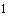      5. Сведения о соответствии критериям отнесения к субъектам малого и среднего предпринимательства, а также сведения о производимых товарах, работах, услугах и видах деятельности:          5. Сведения о соответствии критериям отнесения к субъектам малого и среднего предпринимательства, а также сведения о производимых товарах, работах, услугах и видах деятельности:          5. Сведения о соответствии критериям отнесения к субъектам малого и среднего предпринимательства, а также сведения о производимых товарах, работах, услугах и видах деятельности:          5. Сведения о соответствии критериям отнесения к субъектам малого и среднего предпринимательства, а также сведения о производимых товарах, работах, услугах и видах деятельности:          5. Сведения о соответствии критериям отнесения к субъектам малого и среднего предпринимательства, а также сведения о производимых товарах, работах, услугах и видах деятельности:          5. Сведения о соответствии критериям отнесения к субъектам малого и среднего предпринимательства, а также сведения о производимых товарах, работах, услугах и видах деятельности:          5. Сведения о соответствии критериям отнесения к субъектам малого и среднего предпринимательства, а также сведения о производимых товарах, работах, услугах и видах деятельности:          5. Сведения о соответствии критериям отнесения к субъектам малого и среднего предпринимательства, а также сведения о производимых товарах, работах, услугах и видах деятельности:          5. Сведения о соответствии критериям отнесения к субъектам малого и среднего предпринимательства, а также сведения о производимых товарах, работах, услугах и видах деятельности:          5. Сведения о соответствии критериям отнесения к субъектам малого и среднего предпринимательства, а также сведения о производимых товарах, работах, услугах и видах деятельности:          5. Сведения о соответствии критериям отнесения к субъектам малого и среднего предпринимательства, а также сведения о производимых товарах, работах, услугах и видах деятельности:          5. Сведения о соответствии критериям отнесения к субъектам малого и среднего предпринимательства, а также сведения о производимых товарах, работах, услугах и видах деятельности:          5. Сведения о соответствии критериям отнесения к субъектам малого и среднего предпринимательства, а также сведения о производимых товарах, работах, услугах и видах деятельности:            Категория субъекта малого или среднего предпринимательства изменяется только в случае, если предельные значения выше или ниже предельных значений, указанных в пунктах 7 и 8 настоящего документа, в течение 3 календарных лет, следующих один за другим.       Категория субъекта малого или среднего предпринимательства изменяется только в случае, если предельные значения выше или ниже предельных значений, указанных в пунктах 7 и 8 настоящего документа, в течение 3 календарных лет, следующих один за другим.       Категория субъекта малого или среднего предпринимательства изменяется только в случае, если предельные значения выше или ниже предельных значений, указанных в пунктах 7 и 8 настоящего документа, в течение 3 календарных лет, следующих один за другим.       Категория субъекта малого или среднего предпринимательства изменяется только в случае, если предельные значения выше или ниже предельных значений, указанных в пунктах 7 и 8 настоящего документа, в течение 3 календарных лет, следующих один за другим.       Категория субъекта малого или среднего предпринимательства изменяется только в случае, если предельные значения выше или ниже предельных значений, указанных в пунктах 7 и 8 настоящего документа, в течение 3 календарных лет, следующих один за другим.       Категория субъекта малого или среднего предпринимательства изменяется только в случае, если предельные значения выше или ниже предельных значений, указанных в пунктах 7 и 8 настоящего документа, в течение 3 календарных лет, следующих один за другим.       Категория субъекта малого или среднего предпринимательства изменяется только в случае, если предельные значения выше или ниже предельных значений, указанных в пунктах 7 и 8 настоящего документа, в течение 3 календарных лет, следующих один за другим.       Категория субъекта малого или среднего предпринимательства изменяется только в случае, если предельные значения выше или ниже предельных значений, указанных в пунктах 7 и 8 настоящего документа, в течение 3 календарных лет, следующих один за другим.       Категория субъекта малого или среднего предпринимательства изменяется только в случае, если предельные значения выше или ниже предельных значений, указанных в пунктах 7 и 8 настоящего документа, в течение 3 календарных лет, следующих один за другим.       Категория субъекта малого или среднего предпринимательства изменяется только в случае, если предельные значения выше или ниже предельных значений, указанных в пунктах 7 и 8 настоящего документа, в течение 3 календарных лет, следующих один за другим.       Категория субъекта малого или среднего предпринимательства изменяется только в случае, если предельные значения выше или ниже предельных значений, указанных в пунктах 7 и 8 настоящего документа, в течение 3 календарных лет, следующих один за другим.       Категория субъекта малого или среднего предпринимательства изменяется только в случае, если предельные значения выше или ниже предельных значений, указанных в пунктах 7 и 8 настоящего документа, в течение 3 календарных лет, следующих один за другим.       Категория субъекта малого или среднего предпринимательства изменяется только в случае, если предельные значения выше или ниже предельных значений, указанных в пунктах 7 и 8 настоящего документа, в течение 3 календарных лет, следующих один за другим.       Категория субъекта малого или среднего предпринимательства изменяется только в случае, если предельные значения выше или ниже предельных значений, указанных в пунктах 7 и 8 настоящего документа, в течение 3 календарных лет, следующих один за другим.N
п/п N
п/п Наименование сведенийНаименование сведенийНаименование сведенийНаименование сведенийМалые предприятия Малые предприятия Малые предприятия Средние
предприятия Средние
предприятия ПоказательПоказательПоказатель1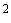 12 2 2 2 3 3 3 4 4 5 5 5      Пункты 1-11 настоящего документа являются обязательными для заполнения.     Пункты 1-11 настоящего документа являются обязательными для заполнения.     Пункты 1-11 настоящего документа являются обязательными для заполнения.     Пункты 1-11 настоящего документа являются обязательными для заполнения.     Пункты 1-11 настоящего документа являются обязательными для заполнения.     Пункты 1-11 настоящего документа являются обязательными для заполнения.     Пункты 1-11 настоящего документа являются обязательными для заполнения.     Пункты 1-11 настоящего документа являются обязательными для заполнения.     Пункты 1-11 настоящего документа являются обязательными для заполнения.     Пункты 1-11 настоящего документа являются обязательными для заполнения.     Пункты 1-11 настоящего документа являются обязательными для заполнения.     Пункты 1-11 настоящего документа являются обязательными для заполнения.     Пункты 1-11 настоящего документа являются обязательными для заполнения.     Пункты 1-11 настоящего документа являются обязательными для заполнения.1.Суммарная доля участия Российской Федерации, субъектов Российской Федерации, муниципальных образований, общественных и религиозных организаций (объединений), благотворительных и иных фондов (за исключением суммарной доли участия, входящей в состав активов инвестиционных фондов) в уставном капитале общества с ограниченной ответственностью, процентов Суммарная доля участия Российской Федерации, субъектов Российской Федерации, муниципальных образований, общественных и религиозных организаций (объединений), благотворительных и иных фондов (за исключением суммарной доли участия, входящей в состав активов инвестиционных фондов) в уставном капитале общества с ограниченной ответственностью, процентов Суммарная доля участия Российской Федерации, субъектов Российской Федерации, муниципальных образований, общественных и религиозных организаций (объединений), благотворительных и иных фондов (за исключением суммарной доли участия, входящей в состав активов инвестиционных фондов) в уставном капитале общества с ограниченной ответственностью, процентов Суммарная доля участия Российской Федерации, субъектов Российской Федерации, муниципальных образований, общественных и религиозных организаций (объединений), благотворительных и иных фондов (за исключением суммарной доли участия, входящей в состав активов инвестиционных фондов) в уставном капитале общества с ограниченной ответственностью, процентов Суммарная доля участия Российской Федерации, субъектов Российской Федерации, муниципальных образований, общественных и религиозных организаций (объединений), благотворительных и иных фондов (за исключением суммарной доли участия, входящей в состав активов инвестиционных фондов) в уставном капитале общества с ограниченной ответственностью, процентов не более 25 не более 25 не более 25 не более 25 ----2.Суммарная доля участия иностранных юридических лиц и (или) юридических лиц, не являющихся субъектами малого и среднего предпринимательства, в уставном капитале общества с ограниченной ответственностью, процентов 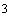 Суммарная доля участия иностранных юридических лиц и (или) юридических лиц, не являющихся субъектами малого и среднего предпринимательства, в уставном капитале общества с ограниченной ответственностью, процентов Суммарная доля участия иностранных юридических лиц и (или) юридических лиц, не являющихся субъектами малого и среднего предпринимательства, в уставном капитале общества с ограниченной ответственностью, процентов Суммарная доля участия иностранных юридических лиц и (или) юридических лиц, не являющихся субъектами малого и среднего предпринимательства, в уставном капитале общества с ограниченной ответственностью, процентов Суммарная доля участия иностранных юридических лиц и (или) юридических лиц, не являющихся субъектами малого и среднего предпринимательства, в уставном капитале общества с ограниченной ответственностью, процентов не более 49 не более 49 не более 49 не более 49 ----     Ограничение в отношении суммарной доли участия иностранных юридических лиц и (или) юридических лиц, не являющихся субъектами малого и среднего предпринимательства, в уставном капитале общества с ограниченной ответственностью не распространяется на общества с ограниченной ответственностью, соответствующие требованиям, указанным в подпунктах "в" - "д" пункта 1 части 1.1 статьи 4  Федерального закона "О развитии малого и среднего предпринимательства в Российской Федерации".     Ограничение в отношении суммарной доли участия иностранных юридических лиц и (или) юридических лиц, не являющихся субъектами малого и среднего предпринимательства, в уставном капитале общества с ограниченной ответственностью не распространяется на общества с ограниченной ответственностью, соответствующие требованиям, указанным в подпунктах "в" - "д" пункта 1 части 1.1 статьи 4  Федерального закона "О развитии малого и среднего предпринимательства в Российской Федерации".     Ограничение в отношении суммарной доли участия иностранных юридических лиц и (или) юридических лиц, не являющихся субъектами малого и среднего предпринимательства, в уставном капитале общества с ограниченной ответственностью не распространяется на общества с ограниченной ответственностью, соответствующие требованиям, указанным в подпунктах "в" - "д" пункта 1 части 1.1 статьи 4  Федерального закона "О развитии малого и среднего предпринимательства в Российской Федерации".     Ограничение в отношении суммарной доли участия иностранных юридических лиц и (или) юридических лиц, не являющихся субъектами малого и среднего предпринимательства, в уставном капитале общества с ограниченной ответственностью не распространяется на общества с ограниченной ответственностью, соответствующие требованиям, указанным в подпунктах "в" - "д" пункта 1 части 1.1 статьи 4  Федерального закона "О развитии малого и среднего предпринимательства в Российской Федерации".     Ограничение в отношении суммарной доли участия иностранных юридических лиц и (или) юридических лиц, не являющихся субъектами малого и среднего предпринимательства, в уставном капитале общества с ограниченной ответственностью не распространяется на общества с ограниченной ответственностью, соответствующие требованиям, указанным в подпунктах "в" - "д" пункта 1 части 1.1 статьи 4  Федерального закона "О развитии малого и среднего предпринимательства в Российской Федерации".     Ограничение в отношении суммарной доли участия иностранных юридических лиц и (или) юридических лиц, не являющихся субъектами малого и среднего предпринимательства, в уставном капитале общества с ограниченной ответственностью не распространяется на общества с ограниченной ответственностью, соответствующие требованиям, указанным в подпунктах "в" - "д" пункта 1 части 1.1 статьи 4  Федерального закона "О развитии малого и среднего предпринимательства в Российской Федерации".     Ограничение в отношении суммарной доли участия иностранных юридических лиц и (или) юридических лиц, не являющихся субъектами малого и среднего предпринимательства, в уставном капитале общества с ограниченной ответственностью не распространяется на общества с ограниченной ответственностью, соответствующие требованиям, указанным в подпунктах "в" - "д" пункта 1 части 1.1 статьи 4  Федерального закона "О развитии малого и среднего предпринимательства в Российской Федерации".     Ограничение в отношении суммарной доли участия иностранных юридических лиц и (или) юридических лиц, не являющихся субъектами малого и среднего предпринимательства, в уставном капитале общества с ограниченной ответственностью не распространяется на общества с ограниченной ответственностью, соответствующие требованиям, указанным в подпунктах "в" - "д" пункта 1 части 1.1 статьи 4  Федерального закона "О развитии малого и среднего предпринимательства в Российской Федерации".     Ограничение в отношении суммарной доли участия иностранных юридических лиц и (или) юридических лиц, не являющихся субъектами малого и среднего предпринимательства, в уставном капитале общества с ограниченной ответственностью не распространяется на общества с ограниченной ответственностью, соответствующие требованиям, указанным в подпунктах "в" - "д" пункта 1 части 1.1 статьи 4  Федерального закона "О развитии малого и среднего предпринимательства в Российской Федерации".     Ограничение в отношении суммарной доли участия иностранных юридических лиц и (или) юридических лиц, не являющихся субъектами малого и среднего предпринимательства, в уставном капитале общества с ограниченной ответственностью не распространяется на общества с ограниченной ответственностью, соответствующие требованиям, указанным в подпунктах "в" - "д" пункта 1 части 1.1 статьи 4  Федерального закона "О развитии малого и среднего предпринимательства в Российской Федерации".     Ограничение в отношении суммарной доли участия иностранных юридических лиц и (или) юридических лиц, не являющихся субъектами малого и среднего предпринимательства, в уставном капитале общества с ограниченной ответственностью не распространяется на общества с ограниченной ответственностью, соответствующие требованиям, указанным в подпунктах "в" - "д" пункта 1 части 1.1 статьи 4  Федерального закона "О развитии малого и среднего предпринимательства в Российской Федерации".     Ограничение в отношении суммарной доли участия иностранных юридических лиц и (или) юридических лиц, не являющихся субъектами малого и среднего предпринимательства, в уставном капитале общества с ограниченной ответственностью не распространяется на общества с ограниченной ответственностью, соответствующие требованиям, указанным в подпунктах "в" - "д" пункта 1 части 1.1 статьи 4  Федерального закона "О развитии малого и среднего предпринимательства в Российской Федерации".     Ограничение в отношении суммарной доли участия иностранных юридических лиц и (или) юридических лиц, не являющихся субъектами малого и среднего предпринимательства, в уставном капитале общества с ограниченной ответственностью не распространяется на общества с ограниченной ответственностью, соответствующие требованиям, указанным в подпунктах "в" - "д" пункта 1 части 1.1 статьи 4  Федерального закона "О развитии малого и среднего предпринимательства в Российской Федерации".     Ограничение в отношении суммарной доли участия иностранных юридических лиц и (или) юридических лиц, не являющихся субъектами малого и среднего предпринимательства, в уставном капитале общества с ограниченной ответственностью не распространяется на общества с ограниченной ответственностью, соответствующие требованиям, указанным в подпунктах "в" - "д" пункта 1 части 1.1 статьи 4  Федерального закона "О развитии малого и среднего предпринимательства в Российской Федерации".3.3.Акции акционерного общества, обращающиеся на организованном рынке ценных бумаг, отнесены к акциям высокотехнологичного (инновационного) сектора экономики в порядке, установленном Правительством Российской ФедерацииАкции акционерного общества, обращающиеся на организованном рынке ценных бумаг, отнесены к акциям высокотехнологичного (инновационного) сектора экономики в порядке, установленном Правительством Российской ФедерацииАкции акционерного общества, обращающиеся на организованном рынке ценных бумаг, отнесены к акциям высокотехнологичного (инновационного) сектора экономики в порядке, установленном Правительством Российской ФедерацииАкции акционерного общества, обращающиеся на организованном рынке ценных бумаг, отнесены к акциям высокотехнологичного (инновационного) сектора экономики в порядке, установленном Правительством Российской Федерациида (нет)да (нет)да (нет)4.4.Деятельность хозяйственного общества, хозяйственного партнерства заключается в практическом применении (внедрении) результатов интеллектуальной деятельности (программ для электронных вычислительных машин, баз данных, изобретений, полезных моделей, промышленных образцов, селекционных достижений, топологий интегральных микросхем, секретов производства (ноу-хау), исключительные права на которые принадлежат учредителям (участникам) соответственно хозяйственного общества, хозяйственного партнерства - бюджетным, автономным научным учреждениям или являющимся бюджетными учреждениями, автономными учреждениями образовательным организациям высшего образованияДеятельность хозяйственного общества, хозяйственного партнерства заключается в практическом применении (внедрении) результатов интеллектуальной деятельности (программ для электронных вычислительных машин, баз данных, изобретений, полезных моделей, промышленных образцов, селекционных достижений, топологий интегральных микросхем, секретов производства (ноу-хау), исключительные права на которые принадлежат учредителям (участникам) соответственно хозяйственного общества, хозяйственного партнерства - бюджетным, автономным научным учреждениям или являющимся бюджетными учреждениями, автономными учреждениями образовательным организациям высшего образованияДеятельность хозяйственного общества, хозяйственного партнерства заключается в практическом применении (внедрении) результатов интеллектуальной деятельности (программ для электронных вычислительных машин, баз данных, изобретений, полезных моделей, промышленных образцов, селекционных достижений, топологий интегральных микросхем, секретов производства (ноу-хау), исключительные права на которые принадлежат учредителям (участникам) соответственно хозяйственного общества, хозяйственного партнерства - бюджетным, автономным научным учреждениям или являющимся бюджетными учреждениями, автономными учреждениями образовательным организациям высшего образованияДеятельность хозяйственного общества, хозяйственного партнерства заключается в практическом применении (внедрении) результатов интеллектуальной деятельности (программ для электронных вычислительных машин, баз данных, изобретений, полезных моделей, промышленных образцов, селекционных достижений, топологий интегральных микросхем, секретов производства (ноу-хау), исключительные права на которые принадлежат учредителям (участникам) соответственно хозяйственного общества, хозяйственного партнерства - бюджетным, автономным научным учреждениям или являющимся бюджетными учреждениями, автономными учреждениями образовательным организациям высшего образованияда (нет)да (нет)да (нет)5.5.Наличие у хозяйственного общества, хозяйственного партнерства статуса участника проекта в соответствии с Федеральным законом "Об инновационном центре "Сколково"Наличие у хозяйственного общества, хозяйственного партнерства статуса участника проекта в соответствии с Федеральным законом "Об инновационном центре "Сколково"Наличие у хозяйственного общества, хозяйственного партнерства статуса участника проекта в соответствии с Федеральным законом "Об инновационном центре "Сколково"Наличие у хозяйственного общества, хозяйственного партнерства статуса участника проекта в соответствии с Федеральным законом "Об инновационном центре "Сколково"да (нет)да (нет)да (нет)6.6.Учредителями (участниками) хозяйственных обществ, хозяйственных партнерств являются юридические лица, включенные в порядке, установленном Правительством Российской Федерации, в утвержденный Правительством Российской Федерации перечень юридических лиц, предоставляющих государственную поддержку инновационной деятельности в формах, установленных Федеральным законом 
"О науке и государственной научно-
технической политике"Учредителями (участниками) хозяйственных обществ, хозяйственных партнерств являются юридические лица, включенные в порядке, установленном Правительством Российской Федерации, в утвержденный Правительством Российской Федерации перечень юридических лиц, предоставляющих государственную поддержку инновационной деятельности в формах, установленных Федеральным законом 
"О науке и государственной научно-
технической политике"Учредителями (участниками) хозяйственных обществ, хозяйственных партнерств являются юридические лица, включенные в порядке, установленном Правительством Российской Федерации, в утвержденный Правительством Российской Федерации перечень юридических лиц, предоставляющих государственную поддержку инновационной деятельности в формах, установленных Федеральным законом 
"О науке и государственной научно-
технической политике"Учредителями (участниками) хозяйственных обществ, хозяйственных партнерств являются юридические лица, включенные в порядке, установленном Правительством Российской Федерации, в утвержденный Правительством Российской Федерации перечень юридических лиц, предоставляющих государственную поддержку инновационной деятельности в формах, установленных Федеральным законом 
"О науке и государственной научно-
технической политике"да (нет)да (нет)да (нет)7.7.Среднесписочная численность работников за предшествующий календарный год, человек Среднесписочная численность работников за предшествующий календарный год, человек Среднесписочная численность работников за предшествующий календарный год, человек Среднесписочная численность работников за предшествующий календарный год, человек до 100 включительно

до 15 - микропредпри-
ятиедо 100 включительно

до 15 - микропредпри-
ятиеот 101 до 250 включительно от 101 до 250 включительно от 101 до 250 включительно указывается количество человек (за предшеству-
ющий календарный год)указывается количество человек (за предшеству-
ющий календарный год)указывается количество человек (за предшеству-
ющий календарный год)8.8.Доход за предшествующий календарный год, который определяется в порядке, установленном законодательством Российской Федерации о налогах и сборах, суммируется по всем осуществляемым видам деятельности и применяется по всем налоговым режимам, млн.рублейДоход за предшествующий календарный год, который определяется в порядке, установленном законодательством Российской Федерации о налогах и сборах, суммируется по всем осуществляемым видам деятельности и применяется по всем налоговым режимам, млн.рублейДоход за предшествующий календарный год, который определяется в порядке, установленном законодательством Российской Федерации о налогах и сборах, суммируется по всем осуществляемым видам деятельности и применяется по всем налоговым режимам, млн.рублейДоход за предшествующий календарный год, который определяется в порядке, установленном законодательством Российской Федерации о налогах и сборах, суммируется по всем осуществляемым видам деятельности и применяется по всем налоговым режимам, млн.рублей800

120 в год - микропредпри-
ятие800

120 в год - микропредпри-
ятие2000 2000 2000 указывается в млн. рублей
(за предшеству-
ющий календарный год)указывается в млн. рублей
(за предшеству-
ющий календарный год)указывается в млн. рублей
(за предшеству-
ющий календарный год)9.9.Содержащиеся в Едином государственном реестре юридических лиц, Едином государственном реестре индивидуальных предпринимателей сведения о лицензиях, полученных соответственно юридическим лицом, индивидуальным предпринимателемСодержащиеся в Едином государственном реестре юридических лиц, Едином государственном реестре индивидуальных предпринимателей сведения о лицензиях, полученных соответственно юридическим лицом, индивидуальным предпринимателемСодержащиеся в Едином государственном реестре юридических лиц, Едином государственном реестре индивидуальных предпринимателей сведения о лицензиях, полученных соответственно юридическим лицом, индивидуальным предпринимателемСодержащиеся в Едином государственном реестре юридических лиц, Едином государственном реестре индивидуальных предпринимателей сведения о лицензиях, полученных соответственно юридическим лицом, индивидуальным предпринимателемподлежит заполнению подлежит заполнению подлежит заполнению подлежит заполнению подлежит заполнению подлежит заполнению подлежит заполнению подлежит заполнению 10.10.Сведения о видах деятельности юридического лица согласно учредительным документам или о видах деятельности физического лица, внесенного в Единый государственный реестр индивидуальных предпринимателей и осуществляющего предпринимательскую деятельность без образования юридического лица, с указанием кодов ОКВЭД2 и ОКПД2Сведения о видах деятельности юридического лица согласно учредительным документам или о видах деятельности физического лица, внесенного в Единый государственный реестр индивидуальных предпринимателей и осуществляющего предпринимательскую деятельность без образования юридического лица, с указанием кодов ОКВЭД2 и ОКПД2Сведения о видах деятельности юридического лица согласно учредительным документам или о видах деятельности физического лица, внесенного в Единый государственный реестр индивидуальных предпринимателей и осуществляющего предпринимательскую деятельность без образования юридического лица, с указанием кодов ОКВЭД2 и ОКПД2Сведения о видах деятельности юридического лица согласно учредительным документам или о видах деятельности физического лица, внесенного в Единый государственный реестр индивидуальных предпринимателей и осуществляющего предпринимательскую деятельность без образования юридического лица, с указанием кодов ОКВЭД2 и ОКПД2подлежит заполнению подлежит заполнению подлежит заполнению подлежит заполнению подлежит заполнению подлежит заполнению подлежит заполнению подлежит заполнению 11.11.Сведения о производимых субъектами малого и среднего предпринимательства товарах, работах, услугах с указанием кодов ОКВЭД2 и ОКПД2Сведения о производимых субъектами малого и среднего предпринимательства товарах, работах, услугах с указанием кодов ОКВЭД2 и ОКПД2Сведения о производимых субъектами малого и среднего предпринимательства товарах, работах, услугах с указанием кодов ОКВЭД2 и ОКПД2Сведения о производимых субъектами малого и среднего предпринимательства товарах, работах, услугах с указанием кодов ОКВЭД2 и ОКПД2подлежит заполнению подлежит заполнению подлежит заполнению подлежит заполнению подлежит заполнению подлежит заполнению подлежит заполнению подлежит заполнению 12.12.Сведения о соответствии производимых субъектами малого и среднего предпринимательства товарах, работах, услугах критериям отнесения к инновационной продукции, высокотехнологичной продукцииСведения о соответствии производимых субъектами малого и среднего предпринимательства товарах, работах, услугах критериям отнесения к инновационной продукции, высокотехнологичной продукцииСведения о соответствии производимых субъектами малого и среднего предпринимательства товарах, работах, услугах критериям отнесения к инновационной продукции, высокотехнологичной продукцииСведения о соответствии производимых субъектами малого и среднего предпринимательства товарах, работах, услугах критериям отнесения к инновационной продукции, высокотехнологичной продукциида (нет)да (нет)да (нет)13.13.Сведения об участии в утвержденных программах партнерства отдельных заказчиков с субъектами малого и среднего предпринимательстваСведения об участии в утвержденных программах партнерства отдельных заказчиков с субъектами малого и среднего предпринимательстваСведения об участии в утвержденных программах партнерства отдельных заказчиков с субъектами малого и среднего предпринимательстваСведения об участии в утвержденных программах партнерства отдельных заказчиков с субъектами малого и среднего предпринимательствада (нет)
(в случае участия - наименование заказчика, реализующего программу партнерства)да (нет)
(в случае участия - наименование заказчика, реализующего программу партнерства)да (нет)
(в случае участия - наименование заказчика, реализующего программу партнерства)да (нет)
(в случае участия - наименование заказчика, реализующего программу партнерства)да (нет)
(в случае участия - наименование заказчика, реализующего программу партнерства)да (нет)
(в случае участия - наименование заказчика, реализующего программу партнерства)да (нет)
(в случае участия - наименование заказчика, реализующего программу партнерства)да (нет)
(в случае участия - наименование заказчика, реализующего программу партнерства)14.14.Сведения о наличии у юридического лица, индивидуального предпринимателя в предшествующем календарном году контрактов, заключенных в соответствии с Федеральным законом "О контрактной системе в сфере закупок товаров, работ, услуг для обеспечения государственных и муниципальных нужд", и (или) договоров, заключенных в соответствии с Федеральным законом "О закупках товаров, работ, услуг отдельными видами юридических лиц"Сведения о наличии у юридического лица, индивидуального предпринимателя в предшествующем календарном году контрактов, заключенных в соответствии с Федеральным законом "О контрактной системе в сфере закупок товаров, работ, услуг для обеспечения государственных и муниципальных нужд", и (или) договоров, заключенных в соответствии с Федеральным законом "О закупках товаров, работ, услуг отдельными видами юридических лиц"Сведения о наличии у юридического лица, индивидуального предпринимателя в предшествующем календарном году контрактов, заключенных в соответствии с Федеральным законом "О контрактной системе в сфере закупок товаров, работ, услуг для обеспечения государственных и муниципальных нужд", и (или) договоров, заключенных в соответствии с Федеральным законом "О закупках товаров, работ, услуг отдельными видами юридических лиц"Сведения о наличии у юридического лица, индивидуального предпринимателя в предшествующем календарном году контрактов, заключенных в соответствии с Федеральным законом "О контрактной системе в сфере закупок товаров, работ, услуг для обеспечения государственных и муниципальных нужд", и (или) договоров, заключенных в соответствии с Федеральным законом "О закупках товаров, работ, услуг отдельными видами юридических лиц"да (нет)
(при наличии - количество исполненных контрактов или договоров и общая сумма)да (нет)
(при наличии - количество исполненных контрактов или договоров и общая сумма)да (нет)
(при наличии - количество исполненных контрактов или договоров и общая сумма)да (нет)
(при наличии - количество исполненных контрактов или договоров и общая сумма)да (нет)
(при наличии - количество исполненных контрактов или договоров и общая сумма)да (нет)
(при наличии - количество исполненных контрактов или договоров и общая сумма)да (нет)
(при наличии - количество исполненных контрактов или договоров и общая сумма)да (нет)
(при наличии - количество исполненных контрактов или договоров и общая сумма)15.15.Сведения о том, что руководитель, члены коллегиального исполнительного органа, главный бухгалтер субъекта малого и среднего предпринимательства не имеют судимости за преступления в сфере экономики, а также о том, что в отношении указанных физических лиц не применялось наказание в виде лишения права занимать определенные должности или заниматься определенной деятельностью, связанной с деятельностью субъекта малого и среднего предпринимательства, и административное наказание ввиде дисквалификацииСведения о том, что руководитель, члены коллегиального исполнительного органа, главный бухгалтер субъекта малого и среднего предпринимательства не имеют судимости за преступления в сфере экономики, а также о том, что в отношении указанных физических лиц не применялось наказание в виде лишения права занимать определенные должности или заниматься определенной деятельностью, связанной с деятельностью субъекта малого и среднего предпринимательства, и административное наказание ввиде дисквалификацииСведения о том, что руководитель, члены коллегиального исполнительного органа, главный бухгалтер субъекта малого и среднего предпринимательства не имеют судимости за преступления в сфере экономики, а также о том, что в отношении указанных физических лиц не применялось наказание в виде лишения права занимать определенные должности или заниматься определенной деятельностью, связанной с деятельностью субъекта малого и среднего предпринимательства, и административное наказание ввиде дисквалификацииСведения о том, что руководитель, члены коллегиального исполнительного органа, главный бухгалтер субъекта малого и среднего предпринимательства не имеют судимости за преступления в сфере экономики, а также о том, что в отношении указанных физических лиц не применялось наказание в виде лишения права занимать определенные должности или заниматься определенной деятельностью, связанной с деятельностью субъекта малого и среднего предпринимательства, и административное наказание ввиде дисквалификациида (нет)да (нет)да (нет)16.16.Информация о наличии сведений о субъекте малого и среднего предпринимательства в реестрах недобросовестных поставщиков, предусмотренных федеральными законами "О закупках товаров, работ, услуг отдельными видами юридических лиц" и "О контрактной системе в сфере закупок товаров, работ, услуг для обеспечения государственных и муниципальных нужд"Информация о наличии сведений о субъекте малого и среднего предпринимательства в реестрах недобросовестных поставщиков, предусмотренных федеральными законами "О закупках товаров, работ, услуг отдельными видами юридических лиц" и "О контрактной системе в сфере закупок товаров, работ, услуг для обеспечения государственных и муниципальных нужд"Информация о наличии сведений о субъекте малого и среднего предпринимательства в реестрах недобросовестных поставщиков, предусмотренных федеральными законами "О закупках товаров, работ, услуг отдельными видами юридических лиц" и "О контрактной системе в сфере закупок товаров, работ, услуг для обеспечения государственных и муниципальных нужд"Информация о наличии сведений о субъекте малого и среднего предпринимательства в реестрах недобросовестных поставщиков, предусмотренных федеральными законами "О закупках товаров, работ, услуг отдельными видами юридических лиц" и "О контрактной системе в сфере закупок товаров, работ, услуг для обеспечения государственных и муниципальных нужд"да (нет)да (нет)да (нет)(подпись) М.П.(фамилия, имя, отчество (при наличии) подписавшего, должность)